Администрация городского округа муниципального образования «город Саянск»ПОСТАНОВЛЕНИЕВ целях приведения муниципального нормативного правового акта в соответствие с приказом службы потребительского рынка и лицензирования Иркутской области от 06.11.2020 № 19-спр «О внесении изменений в Порядок разработки и утверждения органами местного самоуправления муниципальных образований Иркутской области схем размещения нестационарных торговых объектов», руководствуясь частью 3 статьи 10 Федерального закона от 28.12.2009 № 381-ФЗ «Об основах государственного регулирования торговой деятельности в Российской Федерации», пунктом 15 части 1 статьи 16 Федерального закона от 06.10.2003 № 131-ФЗ «Об общих принципах организации местного самоуправления в Российской Федерации», статьями 4, 32, 38 Устава муниципального образования «город Саянск», администрация городского округа муниципального образования «город Саянск»П О С Т А Н О В Л Я Е Т:1. Внести в постановление администрации городского округа муниципального образования «город Саянск» от 12.12.2019 № 110-37-1391-19 «Об утверждении схемы размещения нестационарных торговых объектов на территории городского округа муниципального образования «город Саянск» на 2020-2030 годы» (опубликовано в газете «Саянские зори» № 50 от 19.12.2019, Вкладыш «Официальная информация», стр. 9-11) (далее – постановление) следующие изменения:1.1. Приложение № 1 постановления изложить в редакции Приложения № 1 к настоящему постановлению;1.2. Приложение № 2 постановления изложить в редакции Приложения № 2 к настоящему постановлению.2. Комитету по архитектуре и градостроительству муниципального образования «город Саянск» руководствоваться настоящим постановлением при размещении нестационарных торговых объектов на земельных участках находящихся в муниципальной собственности, а также на земельных участках, государственная собственность на которые не разграничена.3. Комитету по управлению имуществом администрации муниципального образования «город Саянск», государственным и муниципальным учреждениям и предприятиям руководствоваться настоящим постановлением при заключении договоров аренды земельных участков, договоров на размещение (эксплуатацию) нестационарных торговых объектов, размещаемых на земельных участках, находящихся в государственной и муниципальной собственности, а также на земельных участках, государственная собственность на которые не разграничена.4. Опубликовать настоящее постановление на официальном интернет-портале правовой информации городского округа муниципального образования «город Саянск» (http://sayansk-pravo.ru), в газете «Саянские зори» и разместить на официальном сайте администрации городского округа муниципального образования «город Саянск» в информационно-телекоммуникационной сети «Интернет».5. Настоящее постановление вступает в силу после дня его официального опубликования.Мэр городского округа муниципального образования «город Саянск»						О.В. БоровскийИсп. Минеева Т.Ю.Тел. 572422СОГЛАСОВАНО:РАССЫЛКА:1 экз. – дело1 экз. – потребительский рынок1 экз. – отдел правовой работы1 экз. – КУИ1 экз. – КАиГ1 экз – отдел жил.политики, транспорта и связи1 экз. – СМУП «Рыночный комплекс»1 экз – Саянские зори8 экз.Электронная версия правового акта и приложений к нему соответствуют бумажному носителюИСПОЛНИТЕЛЬ:Приложение № 1к постановлению администрации городского округа муниципального образования «город Саянск»от  ____________№  _____________Схемаразмещения нестационарных торговых объектов на территории городского округа муниципального образования «город Саянск» на 2020-2030 годы(текстовая часть)Заместитель мэра городского округа по экономике и финансам-начальник Управления по финансам и налогам										И.В.БухароваИсп. Минеева Т.Ю.Тел. 5-72-4210Приложение № 2к постановлению администрации городского округа муниципального образования «город Саянск»от  ____________  №  _____________Графическая схема № 1.1размещения нестационарного торгового объекта на территории городского округа муниципального образования «город Саянск» Место расположения: г. Саянск, микрорайон Юбилейный, на расстоянии 2.6 метра восточнее от крыльца универсама «Юбилейный»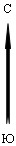 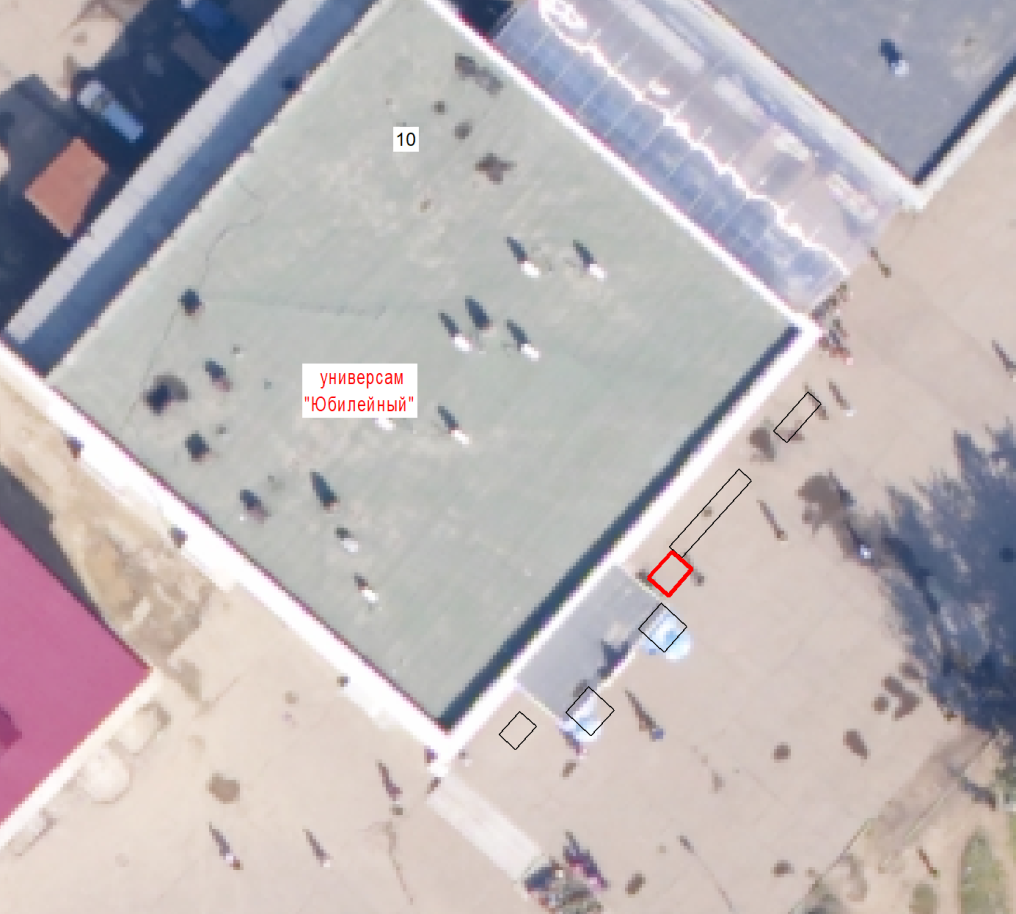 Масштаб 1:500Условные обозначения:              - нестационарный торговый объект1Графическая схема № 1.2размещения нестационарного торгового объекта на территории городского округа муниципального образования «город Саянск» Место расположения: г. Саянск, микрорайон Юбилейный, на расстоянии 22 метра северо-восточнее входа в банк «АТБ»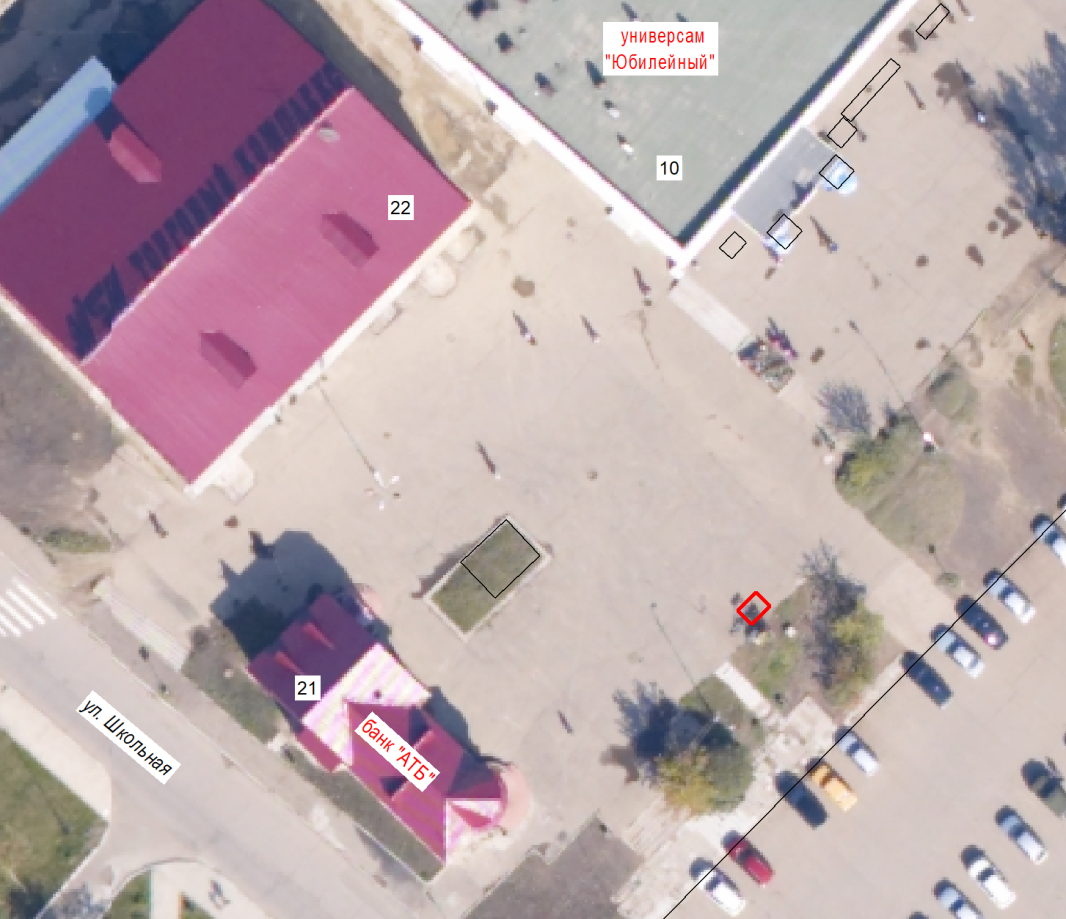 Масштаб 1:700Условные обозначения:              - нестационарный торговый объект2Графическая схема № 1.3размещения нестационарного торгового объекта на территории городского округа муниципального образования «город Саянск» Место расположения: г. Саянск, микрорайон Юбилейный, на расстоянии 1,5 метра северо-западнее входа в торговый комплекс № 71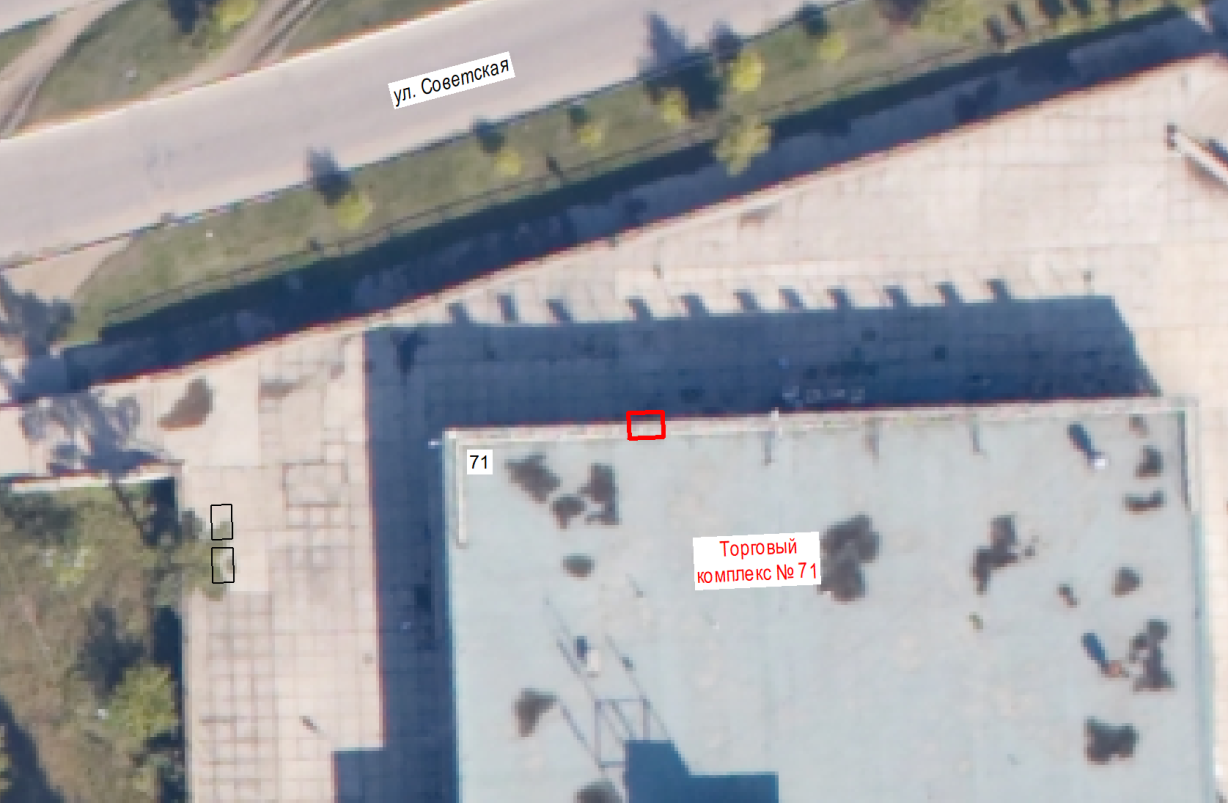 Масштаб 1:500Условные обозначения:              - нестационарный торговый объект3Графическая схема № 1.4размещения нестационарного торгового объекта на территории городского округа муниципального образования «город Саянск» Место расположения: г. Саянск, микрорайон Центральный, ул. Ленина,возле остановочного пункта «Мкр. Центральный», в 6 метрах восточнее входа в магазин «Хлеб Соль»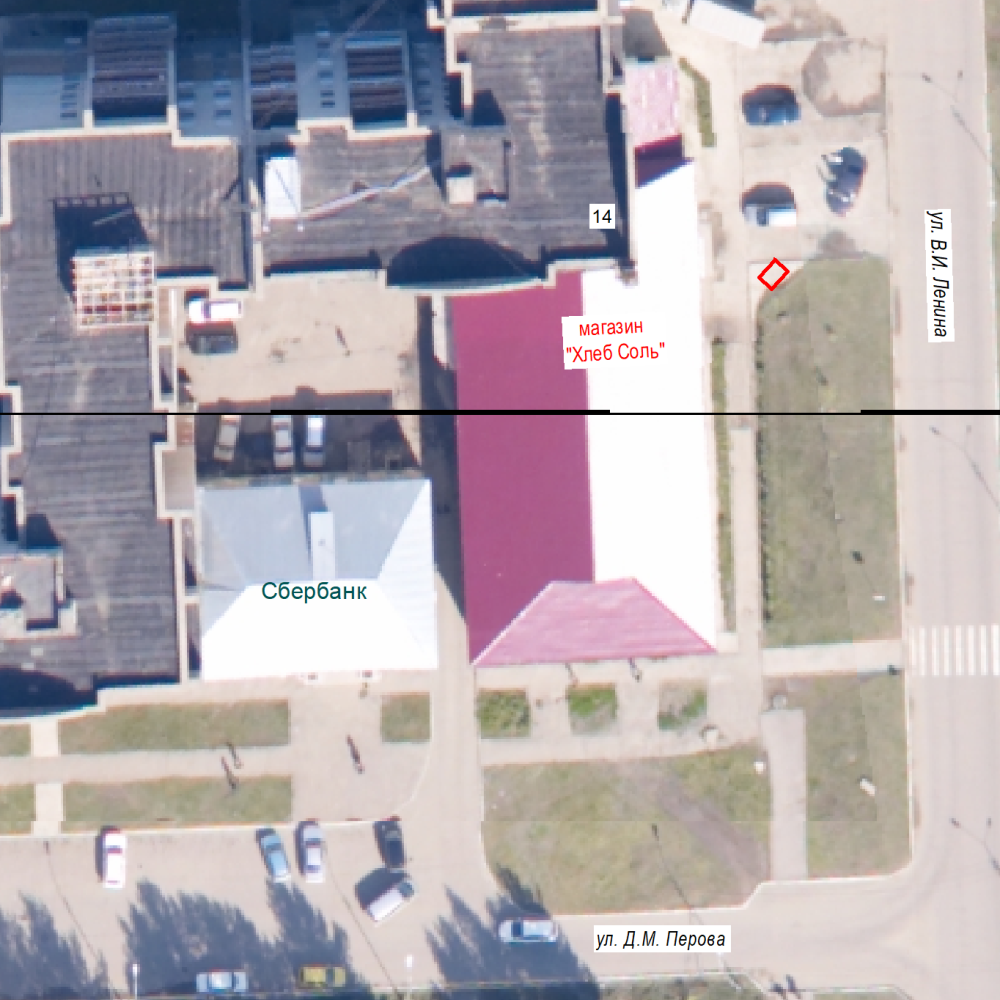 Масштаб 1:700Условные обозначения:               - нестационарный торговый объект4Графическая схема № 1.5размещения нестационарного торгового объекта на территории городского округа муниципального образования «город Саянск» Место расположения: г. Саянск, микрорайон Центральный, ул. Советская, остановочный пункт «МЖК», в 3 метрах восточнее автопавильона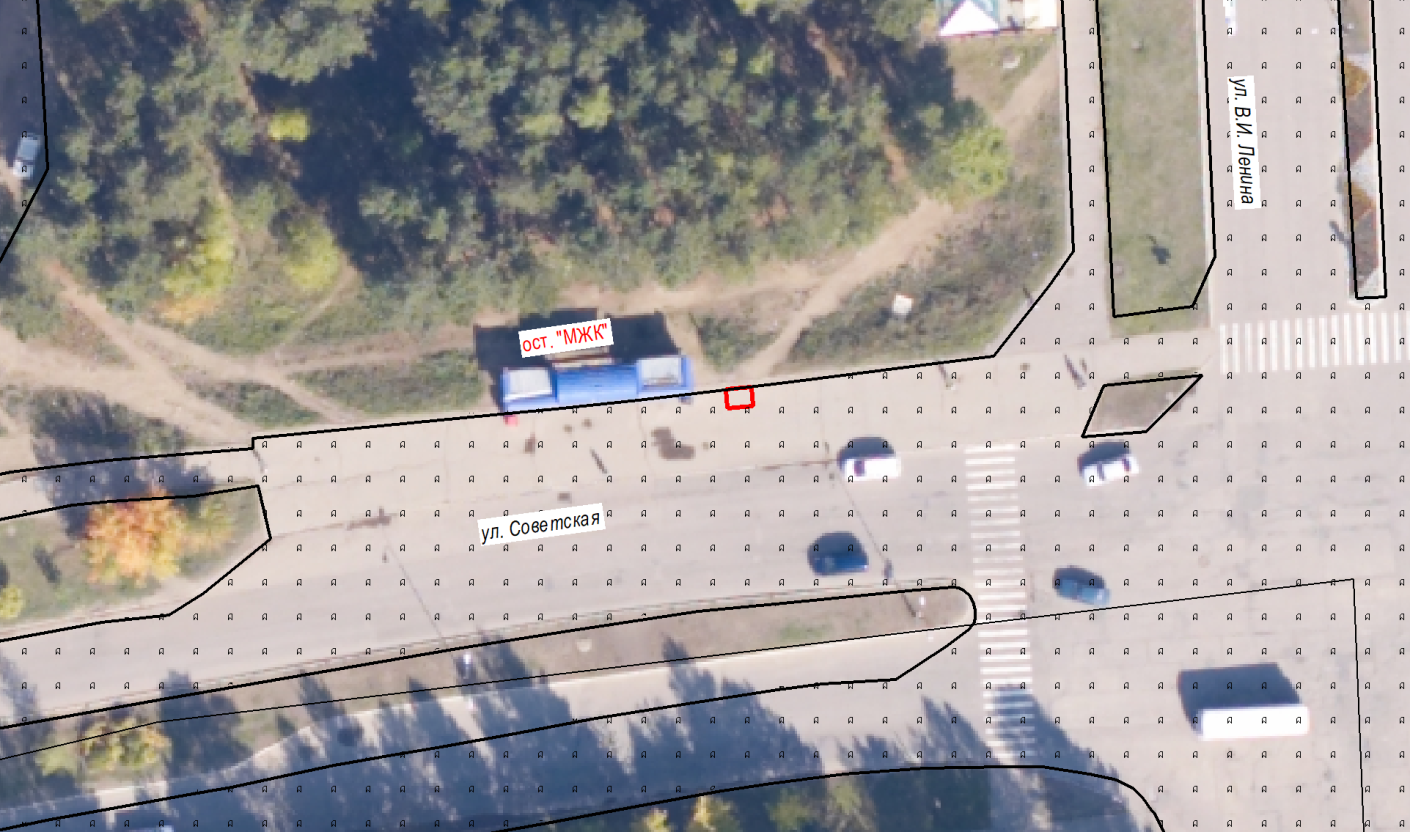 Масштаб 1:700Условные обозначения:               - нестационарный торговый объект5Графическая схема № 1.6размещения нестационарного торгового объекта на территории городского округа муниципального образования «город Саянск» Место расположения: г. Саянск, микрорайон Солнечный, улица Комсомольская, в 9 метрах севернее от центрального входа торгового комплекса «Эй-Би Маркет»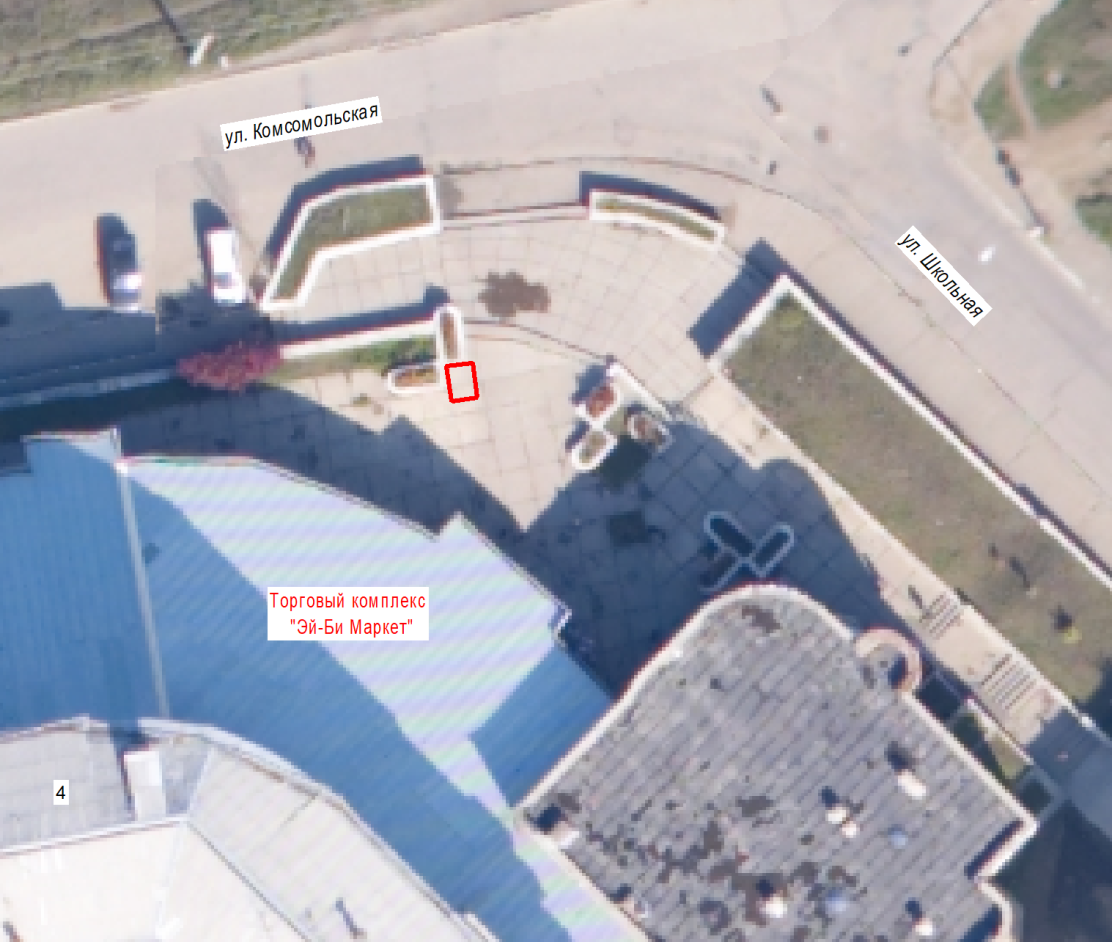 Масштаб 1:500Условные обозначения:               - нестационарный торговый объект6Графическая схема № 1.7размещения нестационарного торгового объекта на территории городского округа муниципального образования «город Саянск» Место расположения: г. Саянск, микрорайон Строителей, ул. С.В. Гришкевича, в 14 метрах восточнее остановочного пункта «Узел связи»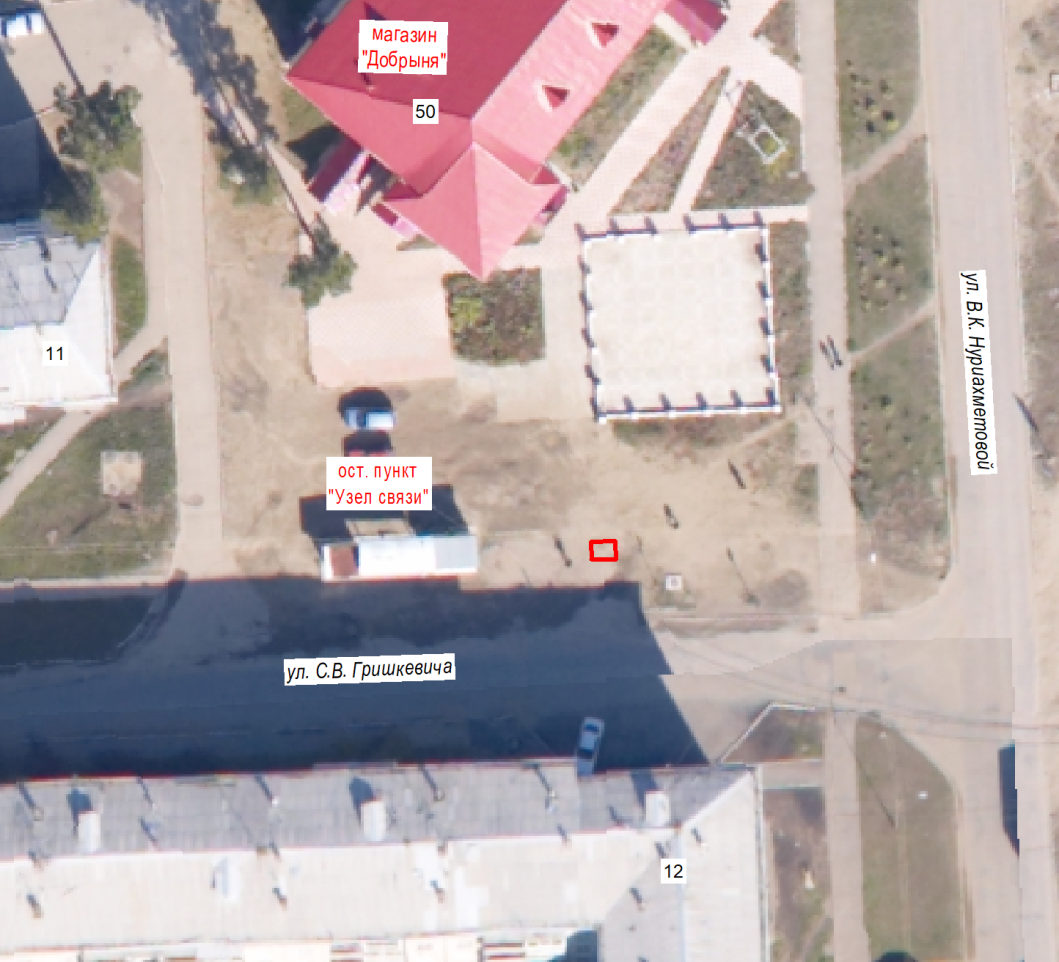 Масштаб 1:700Условные обозначения:               - нестационарный торговый объект7Графическая схема № 1.8размещения нестационарного торгового объекта на территории городского округа муниципального образования «город Саянск» Место расположения: г. Саянск, микрорайон Строителей, ул. Советская, в 8 метрах от ограждения автостоянки и в 8 метрах западнее рекламной тумбы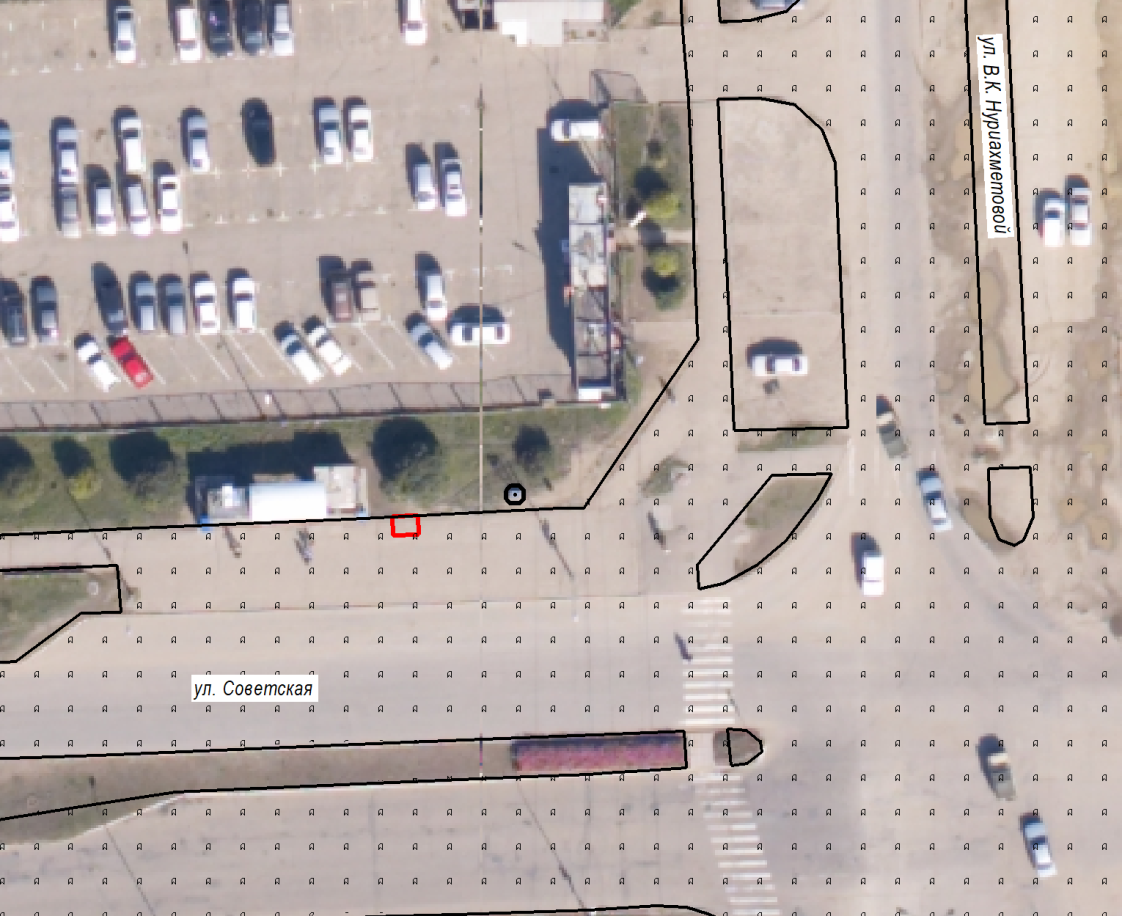 Масштаб 1:700Условные обозначения:               - нестационарный торговый объект8Графическая схема № 1.9размещения нестационарного торгового объекта на территории городского округа муниципального образования «город Саянск» Место расположения: г. Саянск, микрорайон Олимпийский (в районе фонтана) от ул. Советской на расстоянии 77 метров вдоль пешеходного тротуара по направлению к ул. Спортивной и в 11 метрах юго-западнее от него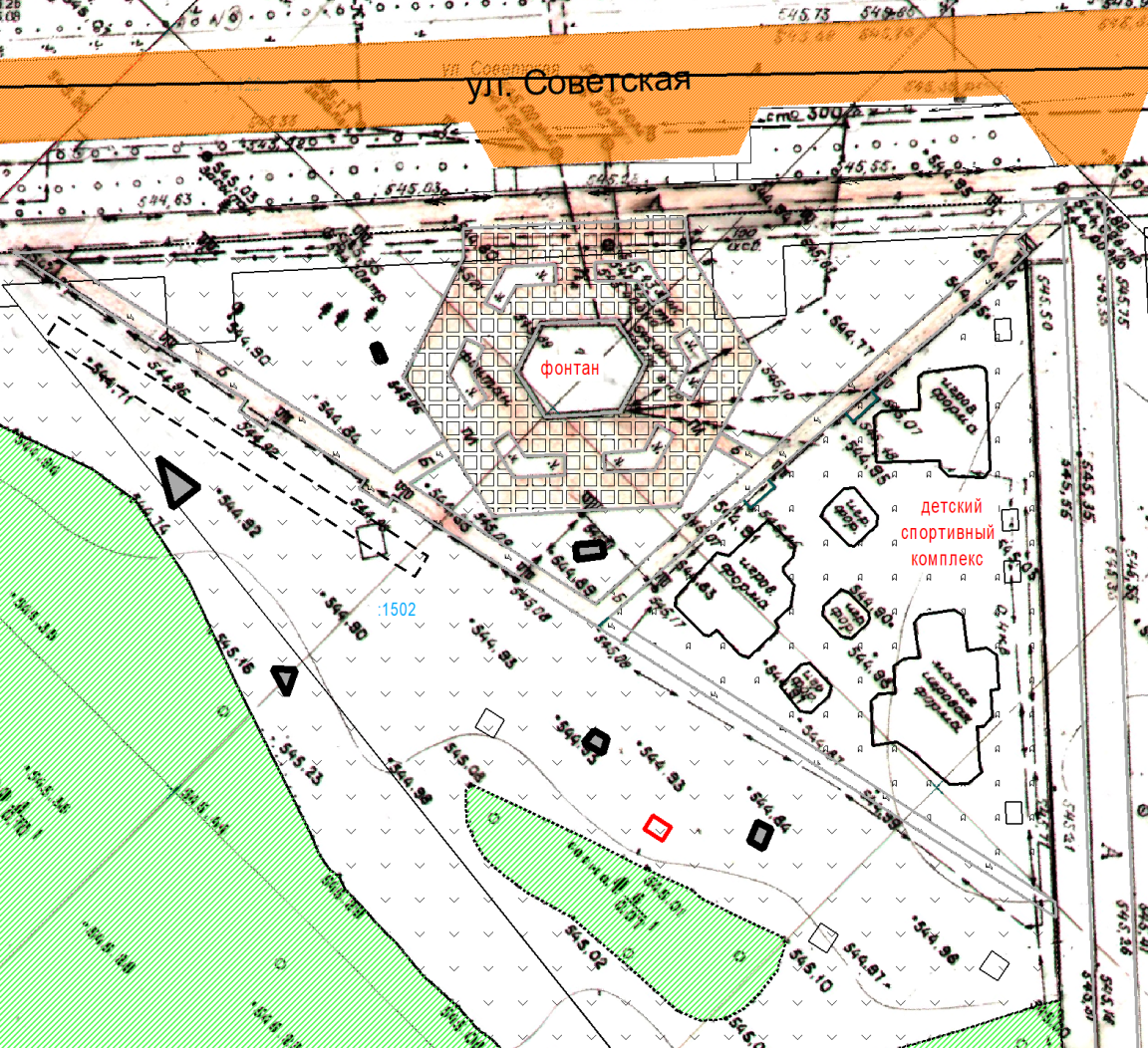 Масштаб 1:800Условные обозначения:              - нестационарный торговый объект9Графическая схема № 1.10размещения нестационарного торгового объекта на территории городского округа муниципального образования «город Саянск» Место расположения: г. Саянск, микрорайон Южный, проспект Ленинградский,  в 4 метрах от центрального входа в торговый комплекс «Товары для дома»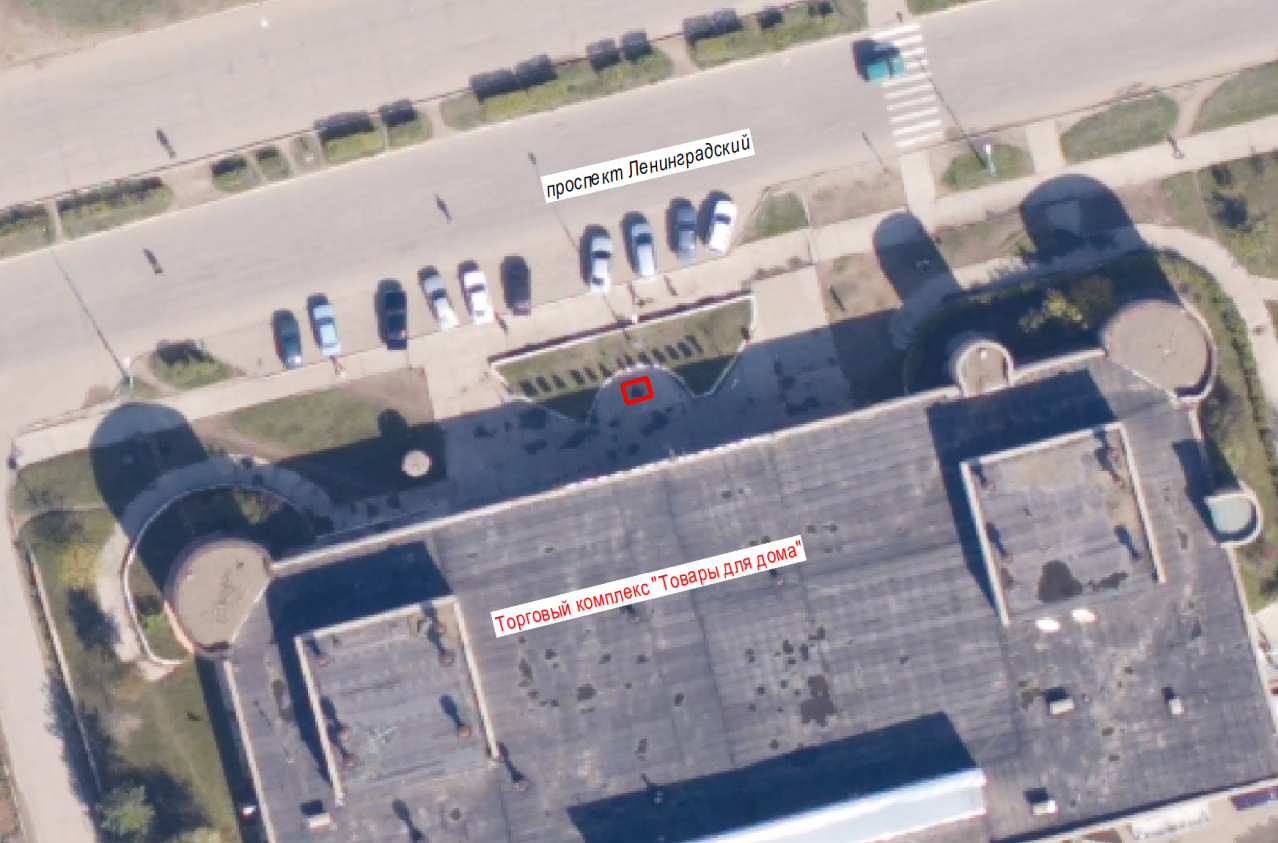 Масштаб 1:700Условные обозначения:              - нестационарный торговый объект10Графическая схема № 1.11размещения нестационарного торгового объекта на территории городского округа муниципального образования «город Саянск» Место расположения: г. Саянск, микрорайон Мирный, ул. Советская, в 9 метрах южнее универсама «Рублёв&К»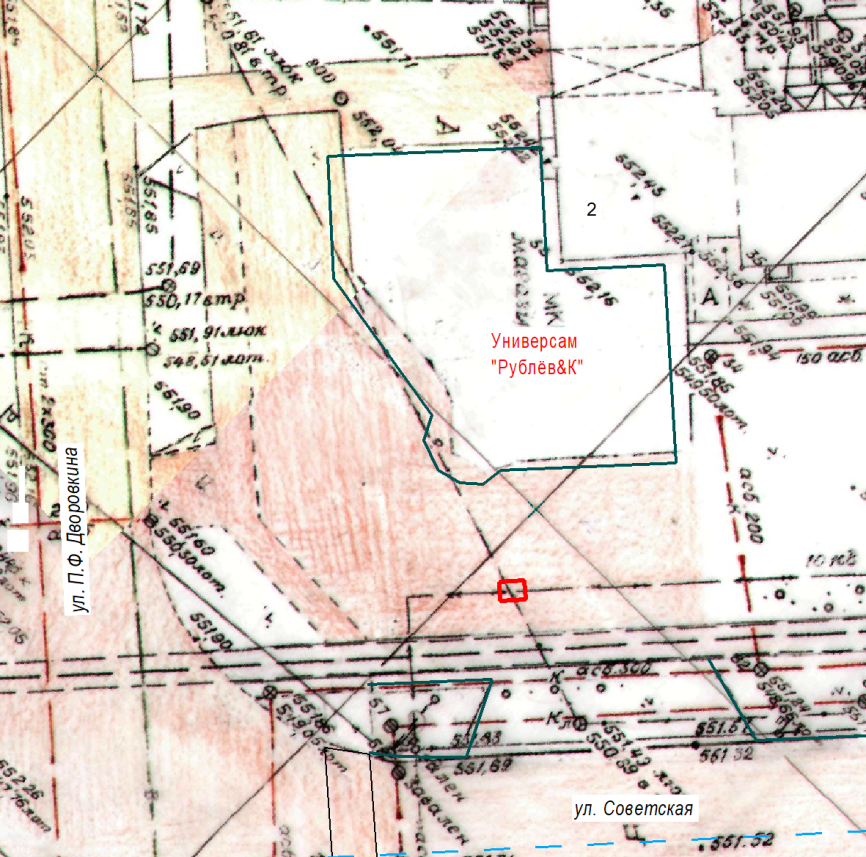 Масштаб 1:700Условные обозначения:              - нестационарный торговый объект11Графическая схема № 1.12размещения нестационарного торгового объекта на территории городского округа муниципального образования «город Саянск» Место расположения: г. Саянск, микрорайон Октябрьский, ул. Таёжная, в 10 метрах северо-восточнее универсама «Меркурий», в 6 метрах юго-восточнее пешеходной дорожки к пешеходному переходу через ул. Таёжную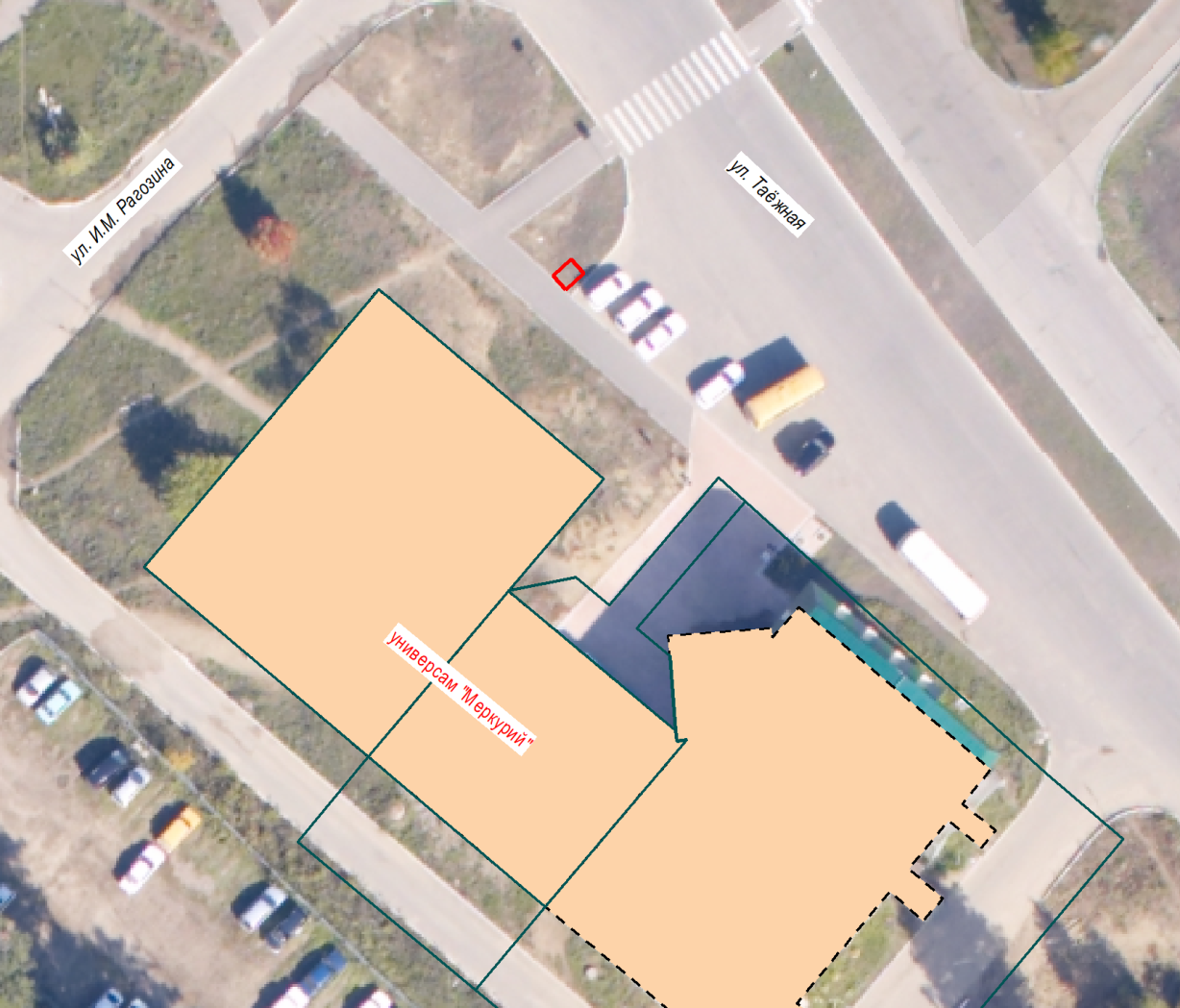 Масштаб 1:700Условные обозначения:              - нестационарный торговый объект12Графическая схема № 1.13размещения нестационарного торгового объекта на территории городского округа муниципального образования «город Саянск» Место расположения: г. Саянск, микрорайон Юбилейный, на расстоянии 2.8 метра юго-западнее от крыльца универсама «Юбилейный»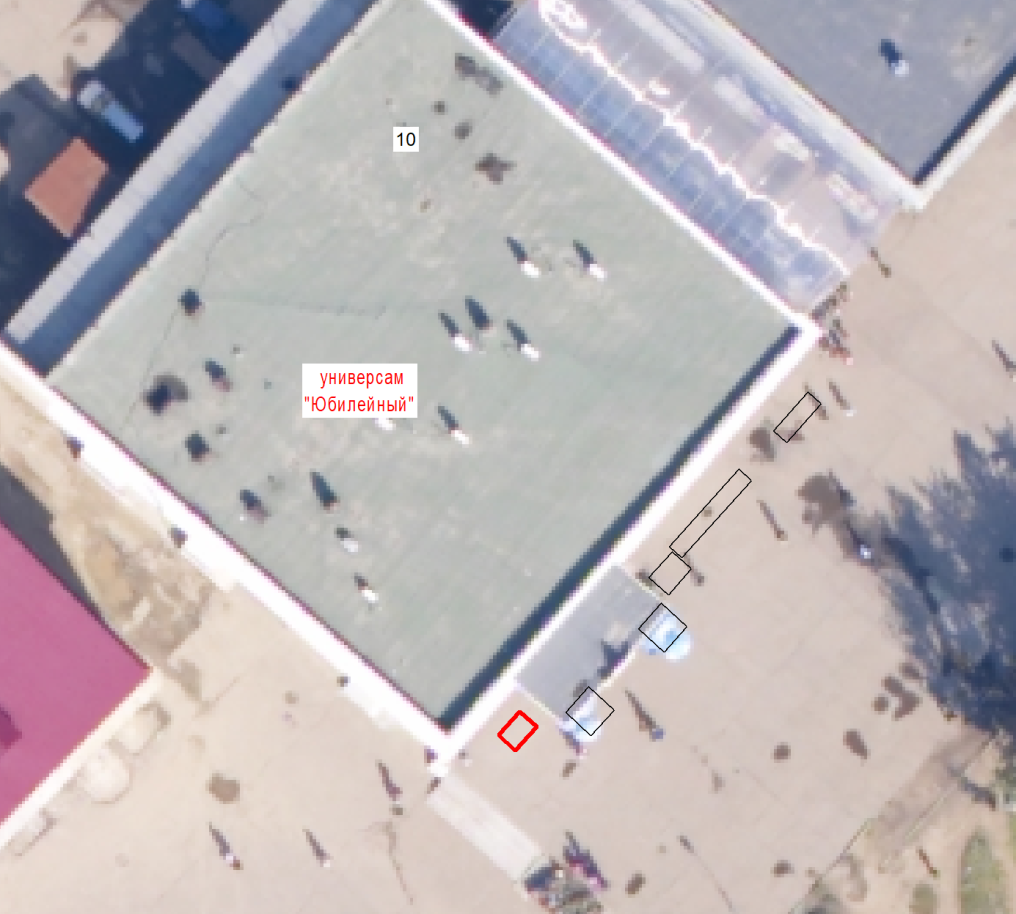 Масштаб 1:500Условные обозначения:              - нестационарный торговый объект13Графическая схема № 1.14размещения нестационарного торгового объекта на территории городского округа муниципального образования «город Саянск» Место расположения: г. Саянск, микрорайон Ленинградский (в районе парка «Зеленый»), от тротуара ул. Советская на расстоянии 12 метров вдоль западной границы ограждения площадки для паркура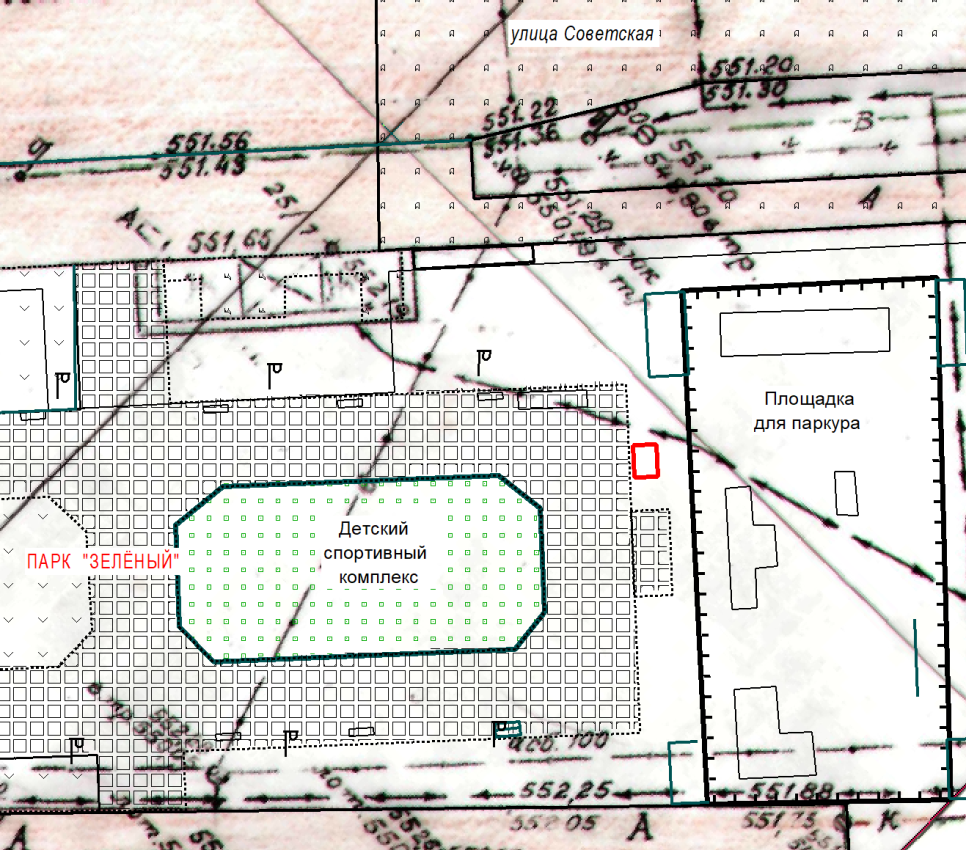 Масштаб 1:500Условные обозначения:              - нестационарный торговый объект14Графическая схема № 1.15размещения нестационарного торгового объекта на территории городского округа муниципального образования «город Саянск» Место расположения: г. Саянск, микрорайон Юбилейный, на расстоянии 13 метров от западной стены торгового комплекса № 71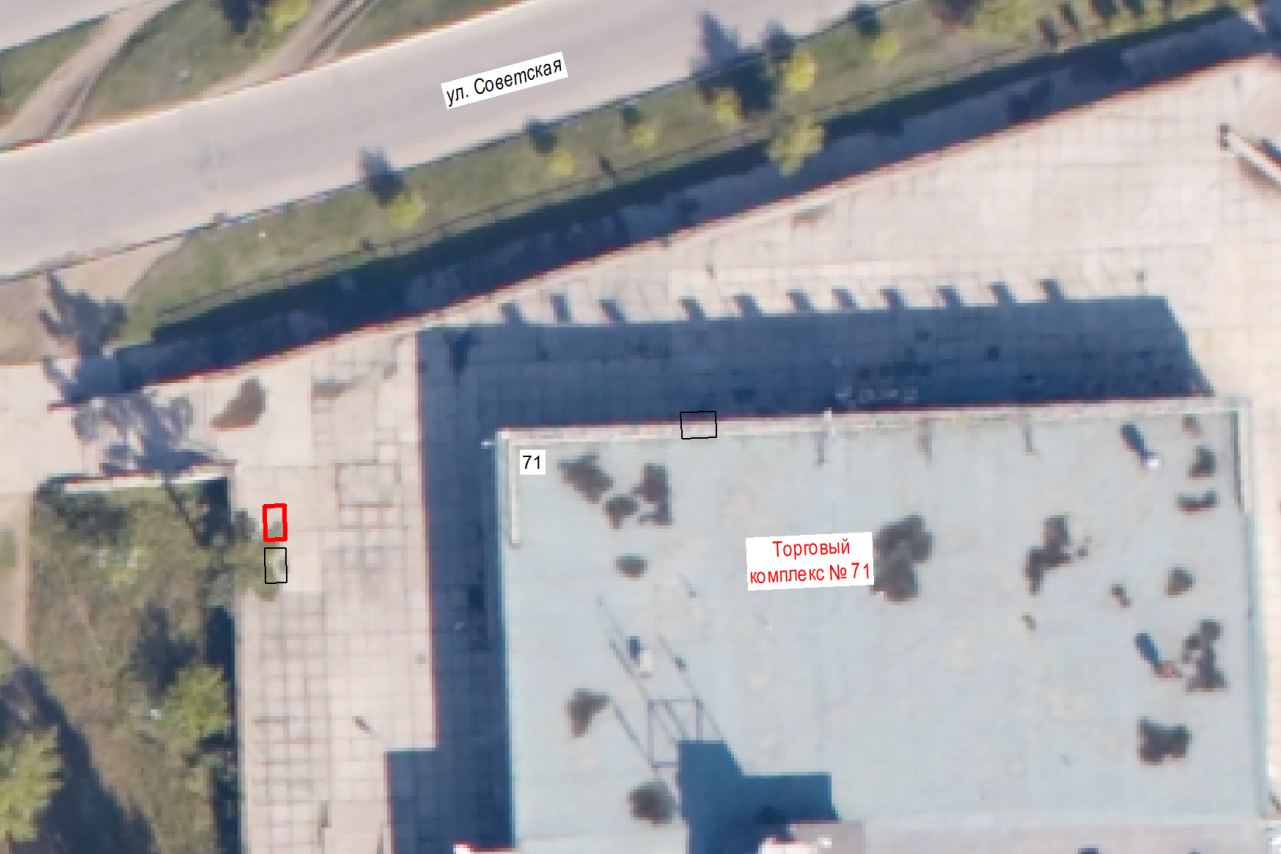 Масштаб 1:500Условные обозначения:              - нестационарный торговый объект15Графическая схема № 1.16размещения нестационарного торгового объекта на территории городского округа муниципального образования «город Саянск» Место расположения: г. Саянск, микрорайон Юбилейный, на расстоянии 13 метров от западной стены торгового комплекса № 71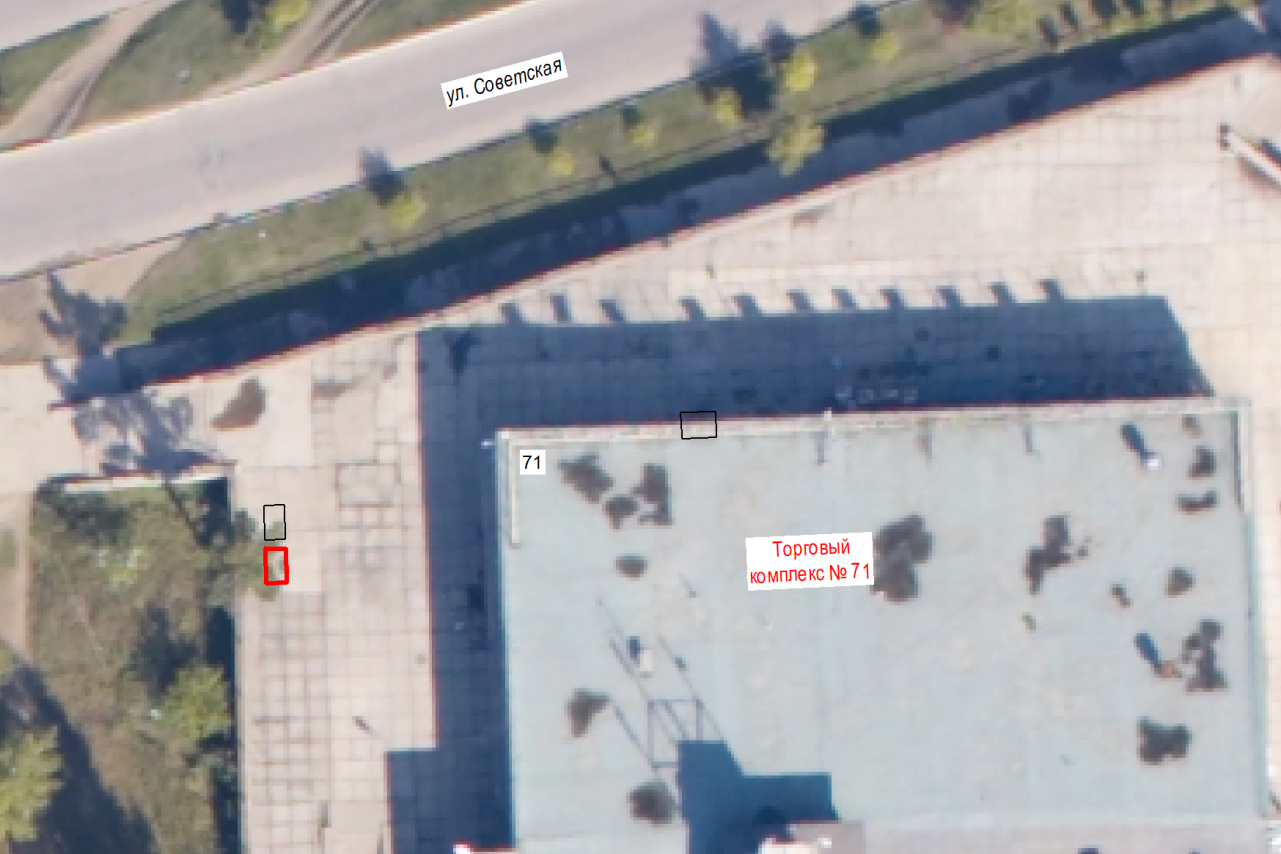 Масштаб 1:500Условные обозначения:              - нестационарный торговый объект16Графическая схема № 1.17размещения нестационарного торгового объекта на территории городского округа муниципального образования «город Саянск» Место расположения: г. Саянск, микрорайон Ленинградский, ул. Советская, на расстоянии 7 метров северо-западнее магазина «Восточка»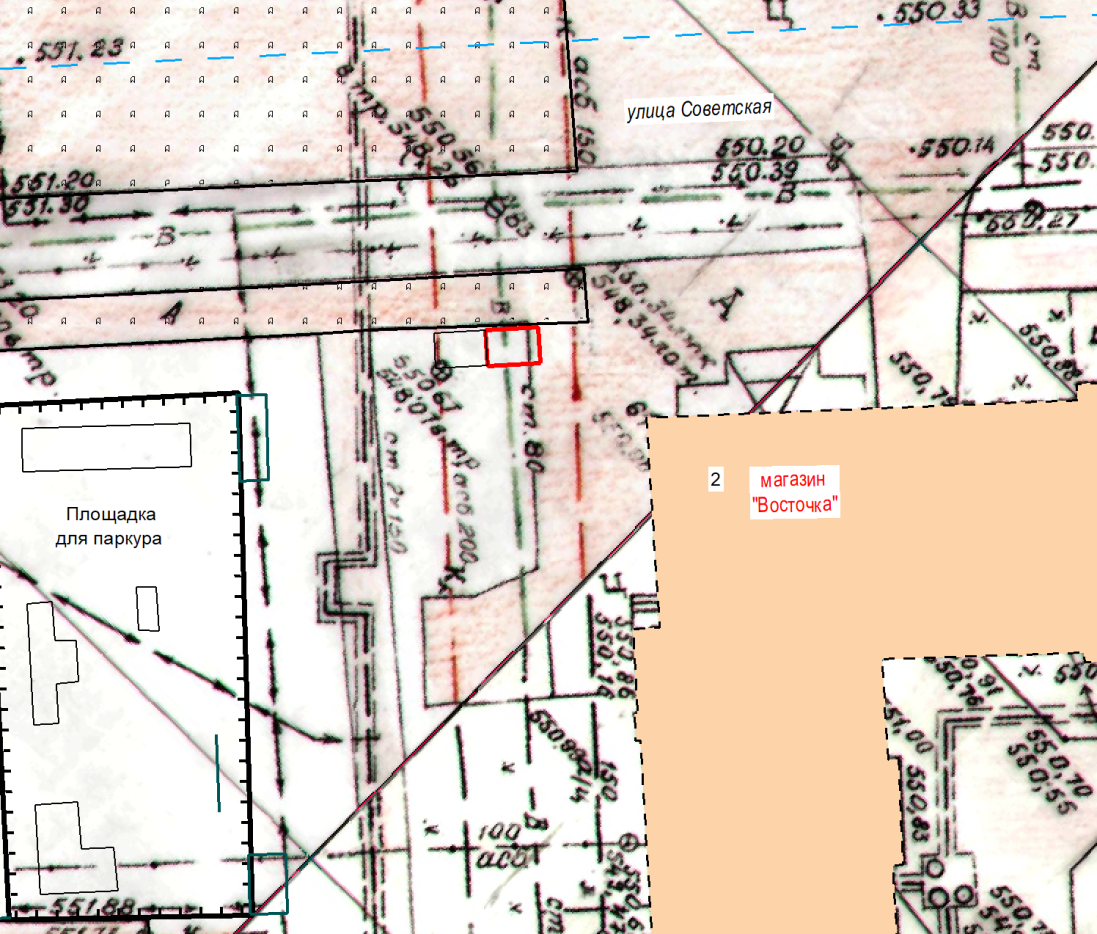 Масштаб 1:500Условные обозначения:              - нестационарный торговый объект17Графическая схема № 1.18размещения нестационарного торгового объекта на территории городского округа муниципального образования «город Саянск» Место расположения: г. Саянск, микрорайон Ленинградский, ул. Советская, на расстоянии 9.7 метров северо-западнее магазина «Восточка»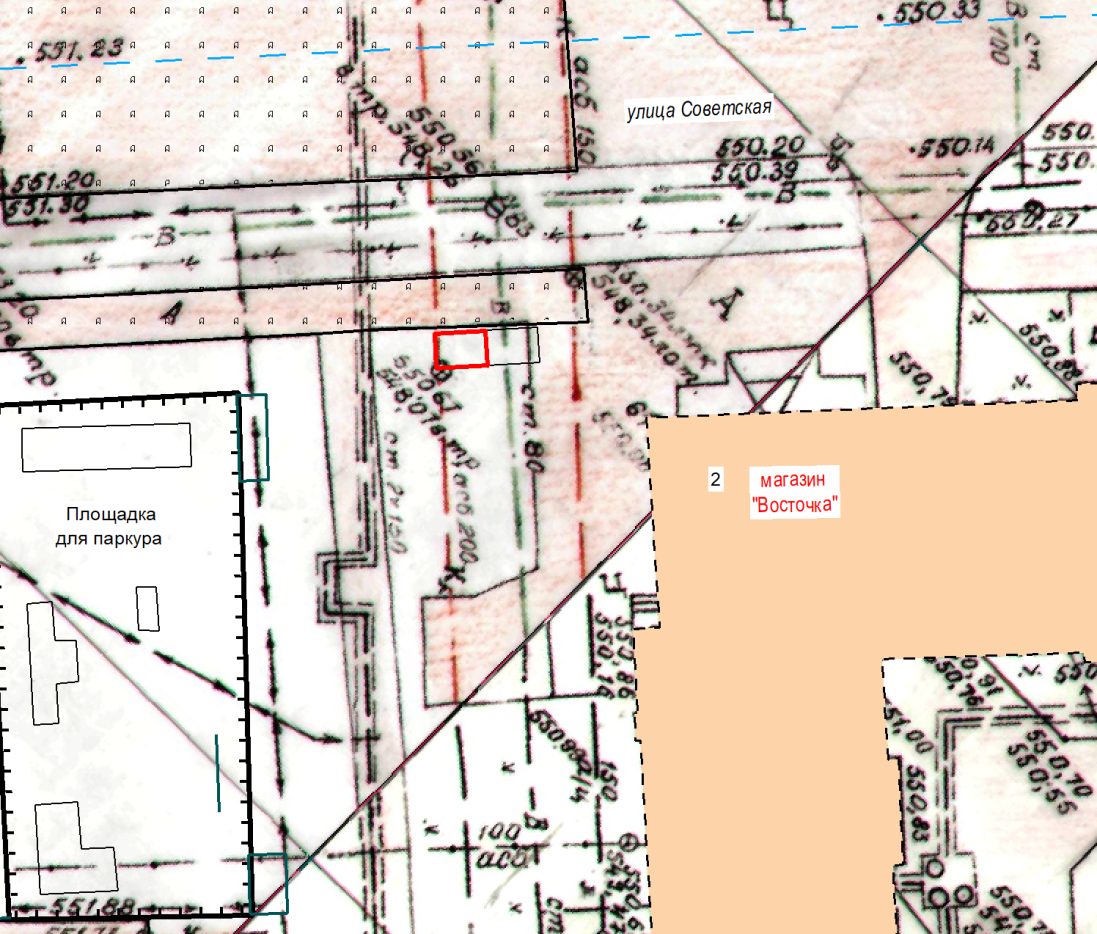 Масштаб 1:500Условные обозначения:              - нестационарный торговый объект18Графическая схема № 1.19размещения нестационарного торгового объекта на территории городского округа муниципального образования «город Саянск» Место расположения: г. Саянск, микрорайон Юбилейный, на расстоянии 10 метров северо-восточнее входа в банк «АТБ»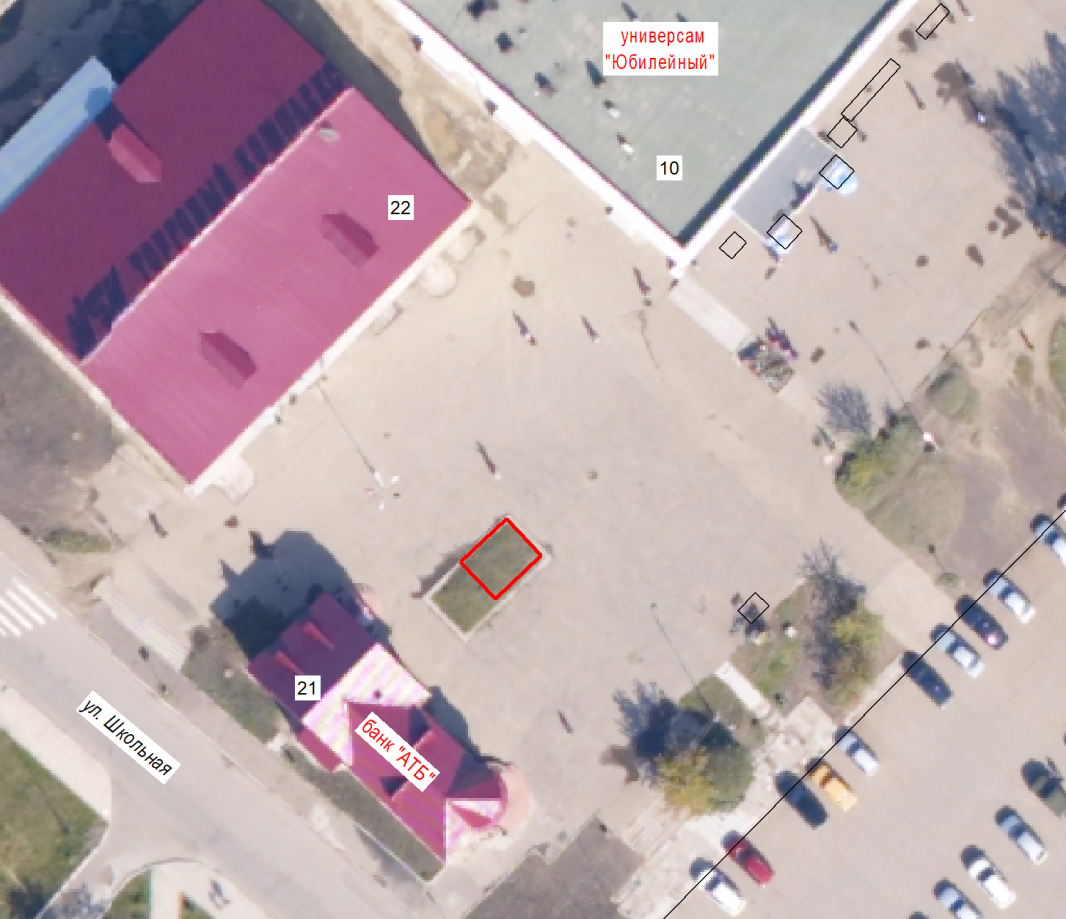 Масштаб 1:700Условные обозначения:              - нестационарный торговый объект19Графическая схема № 1.20размещения нестационарного торгового объекта на территории городского округа муниципального образования «город Саянск» Место расположения: г. Саянск, микрорайон Строителей, на расстоянии 5 метров северо-восточнее остановочного пункта «ТК «СКИФ»»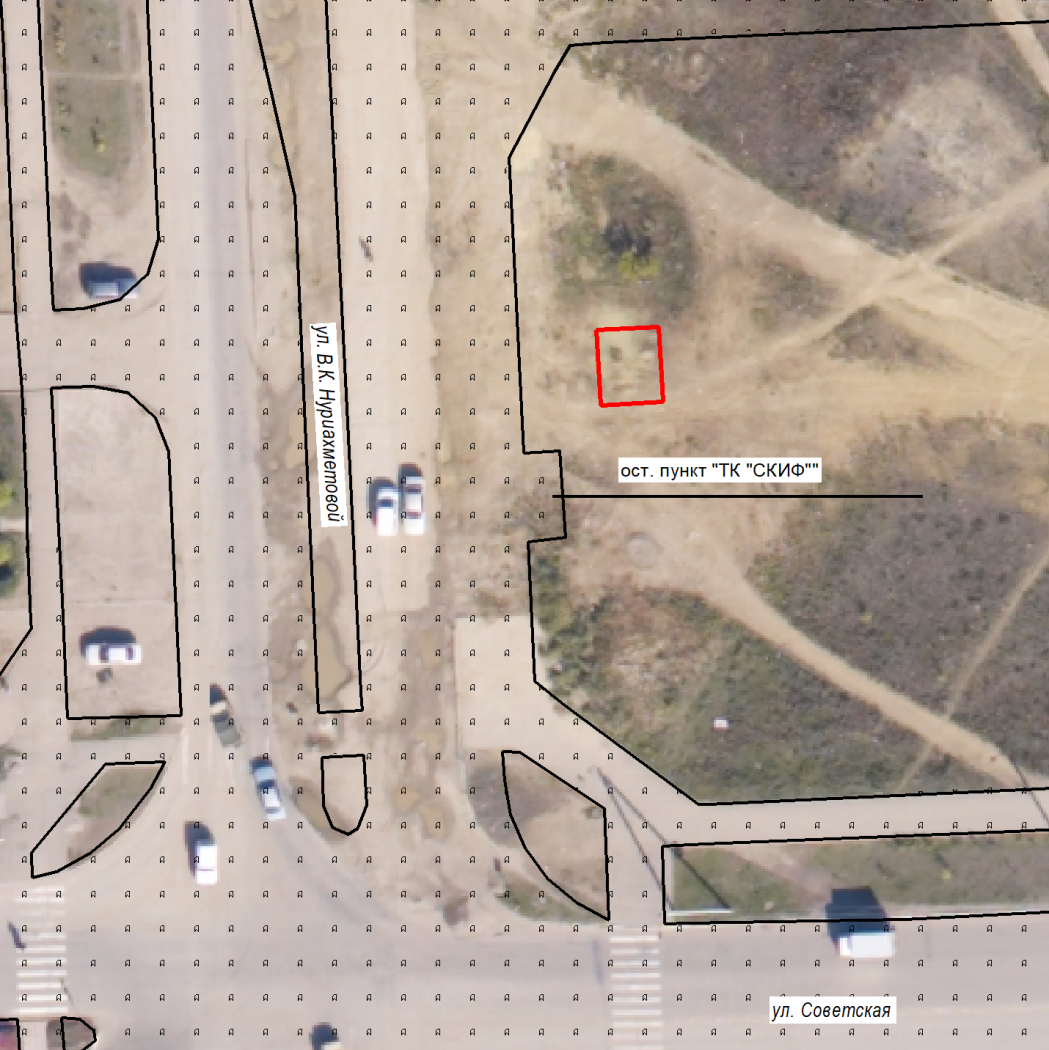 Масштаб 1:700Условные обозначения:              - нестационарный торговый объект20Графическая схема № 1.21размещения нестационарного торгового объекта на территории городского округа муниципального образования «город Саянск» Место расположения: г. Саянск, микрорайон Олимпийский (в районе фонтана) от ул. Советской на расстоянии 96 метров вдоль пешеходного тротуара по направлению к ул. Спортивной и 11в метрах юго-западнее от него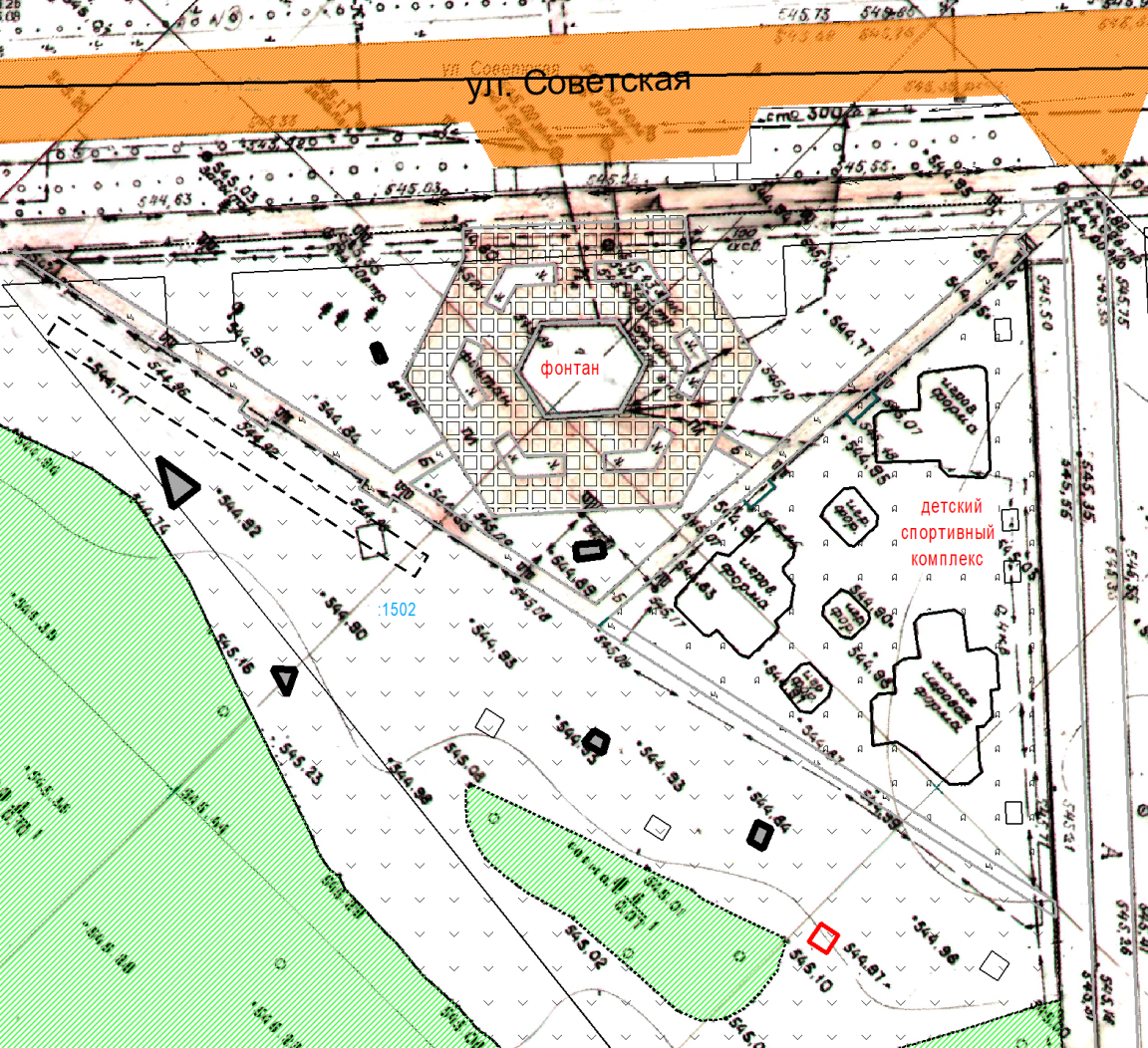 Масштаб 1:800Условные обозначения:              - нестационарный торговый объект21Графическая схема № 1.22размещения нестационарного торгового объекта на территории городского округа муниципального образования «город Саянск» Место расположения: г. Саянск, микрорайон Олимпийский (в районе фонтана) от ул. Советской на расстоянии 59 метров вдоль пешеходного тротуара по направлению к ул. Спортивной и в 11 метрах юго-западнее от него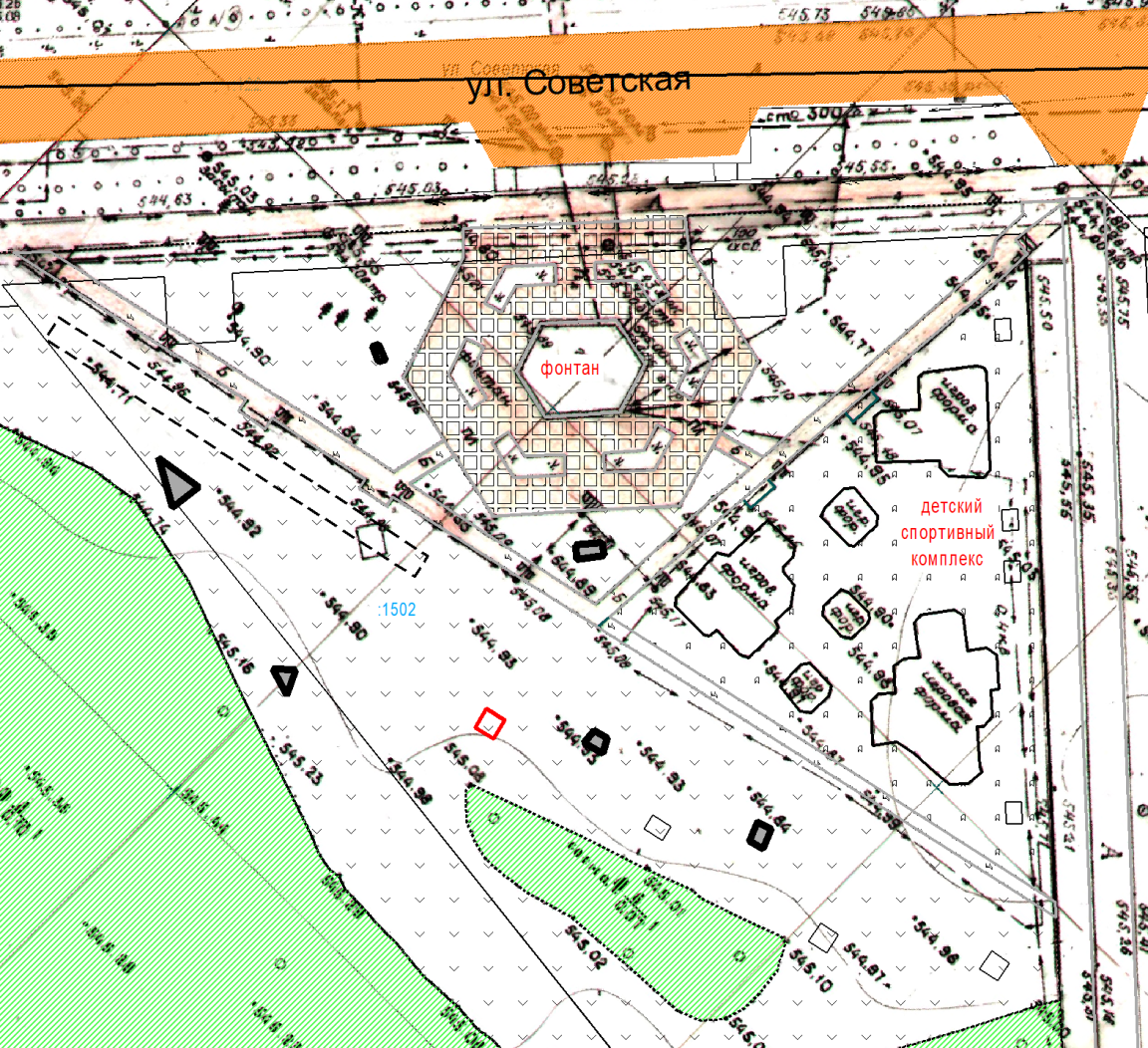 Масштаб 1:800Условные обозначения:              - нестационарный торговый объект22Графическая схема № 1.23размещения нестационарного торгового объекта на территории городского округа муниципального образования «город Саянск» Место расположения: г. Саянск, микрорайон Олимпийский (в районе фонтана) от ул. Советской на расстоянии 111 метров вдоль пешеходного тротуара по направлению к ул. Спортивной и в 4 метрах юго-западнее от него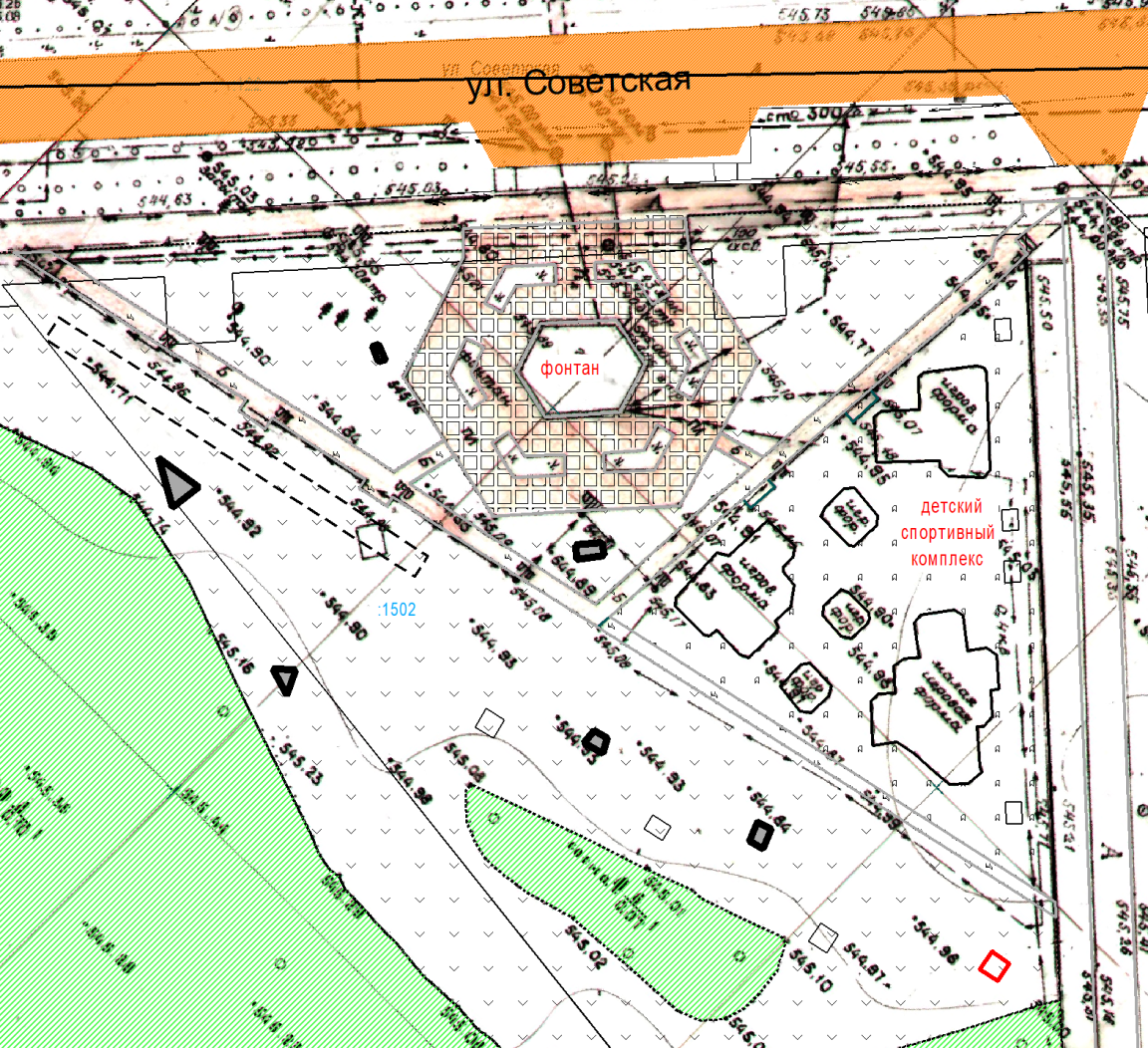 Масштаб 1:800Условные обозначения:              - нестационарный торговый объект23Графическая схема № 1.24размещения нестационарного торгового объекта на территории городского округа муниципального образования «город Саянск» Место расположения: г. Саянск, микрорайон Юбилейный, на расстоянии 2 метра южнее универсама «Юбилейный»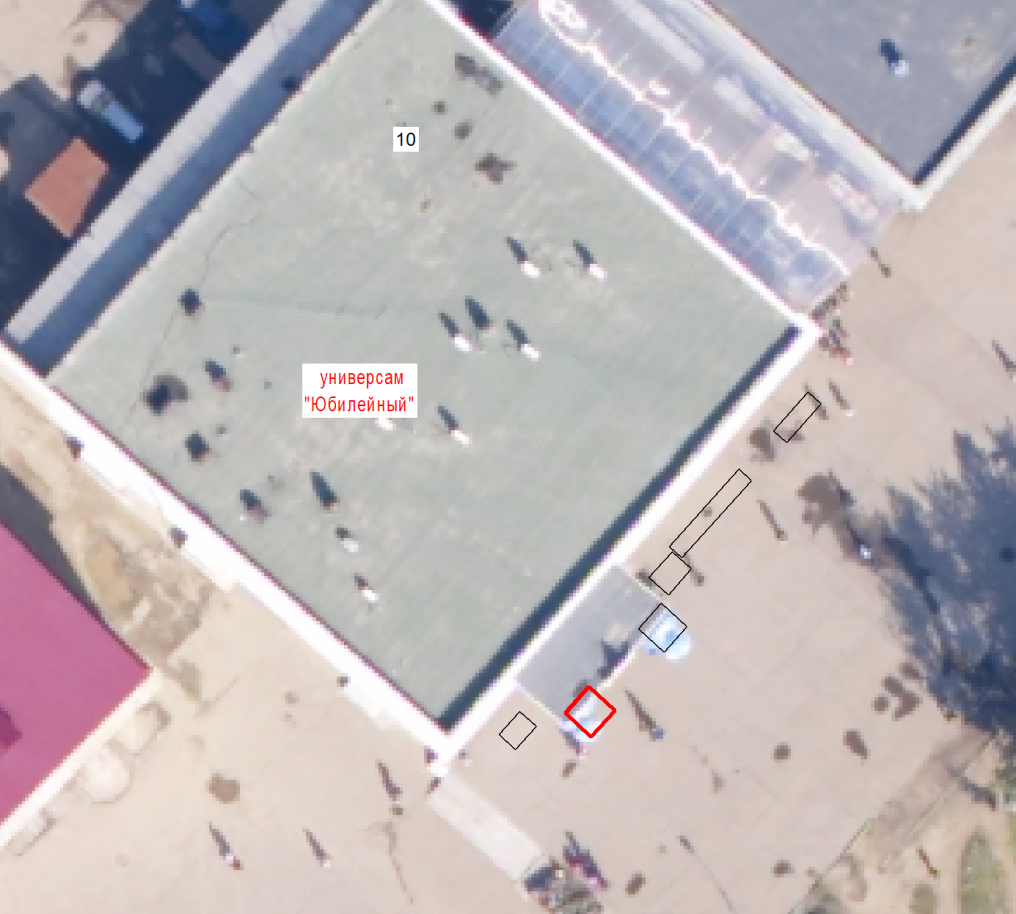 Масштаб 1:500Условные обозначения:              - нестационарный торговый объект24Графическая схема № 1.25размещения нестационарного торгового объекта на территории городского округа муниципального образования «город Саянск» Место расположения: г. Саянск, микрорайон Юбилейный, на расстоянии 2 метра южнее универсама «Юбилейный»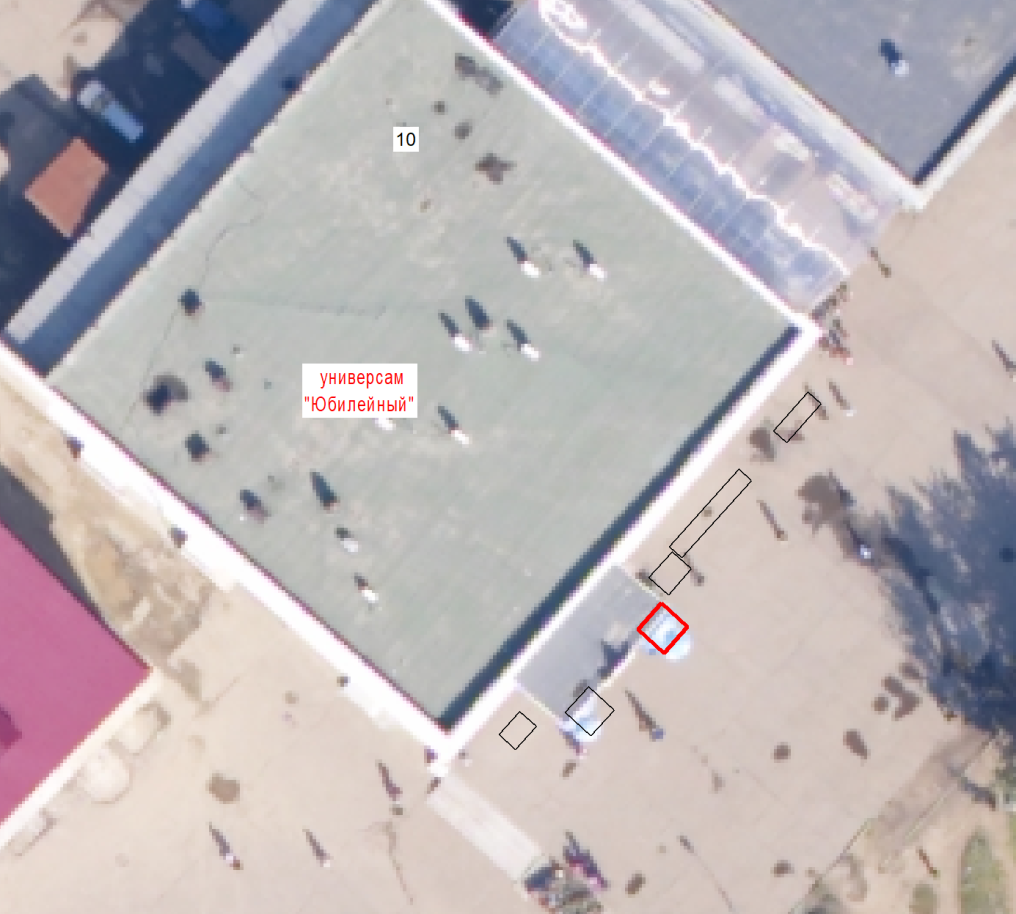 Масштаб 1:500Условные обозначения:              - нестационарный торговый объект25Графическая схема № 1.26размещения нестационарного торгового объекта на территории городского округа муниципального образования «город Саянск» Место расположения: г. Саянск, микрорайон Юбилейный, в 50 метрах восточнее жилого дома № 67 и в 8-ми метрах юго-западнее ул. Комсомольской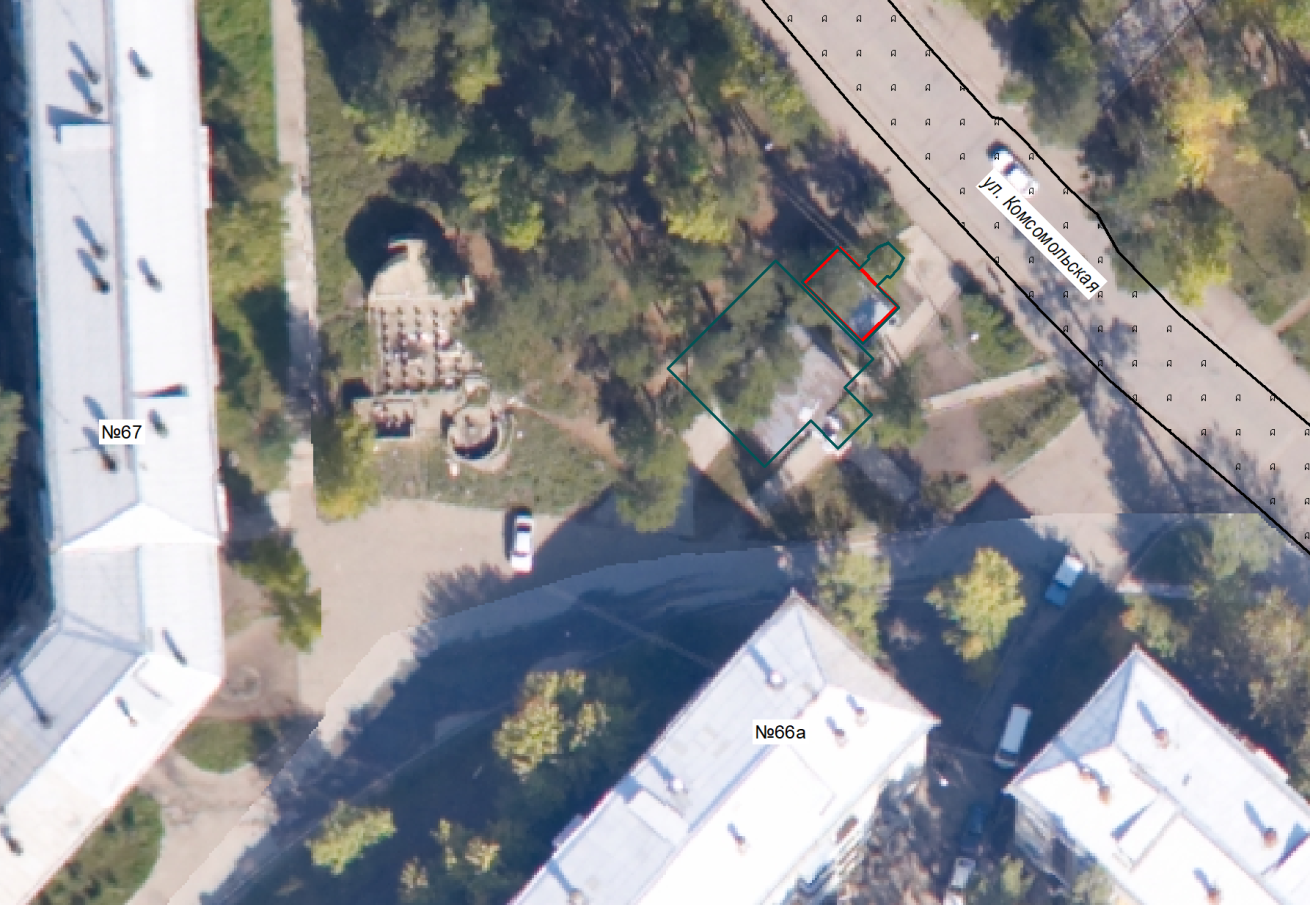 Масштаб 1:700Условные обозначения:              - нестационарный торговый объект26Графическая схема № 1.27размещения нестационарного торгового объекта на территории городского округа муниципального образования «город Саянск» Место расположения: г. Саянск, микрорайон Юбилейный, ул. Советская, в 28 метрах северо-восточнее пешеходного перехода в районе пересечения улиц Советской и Школьной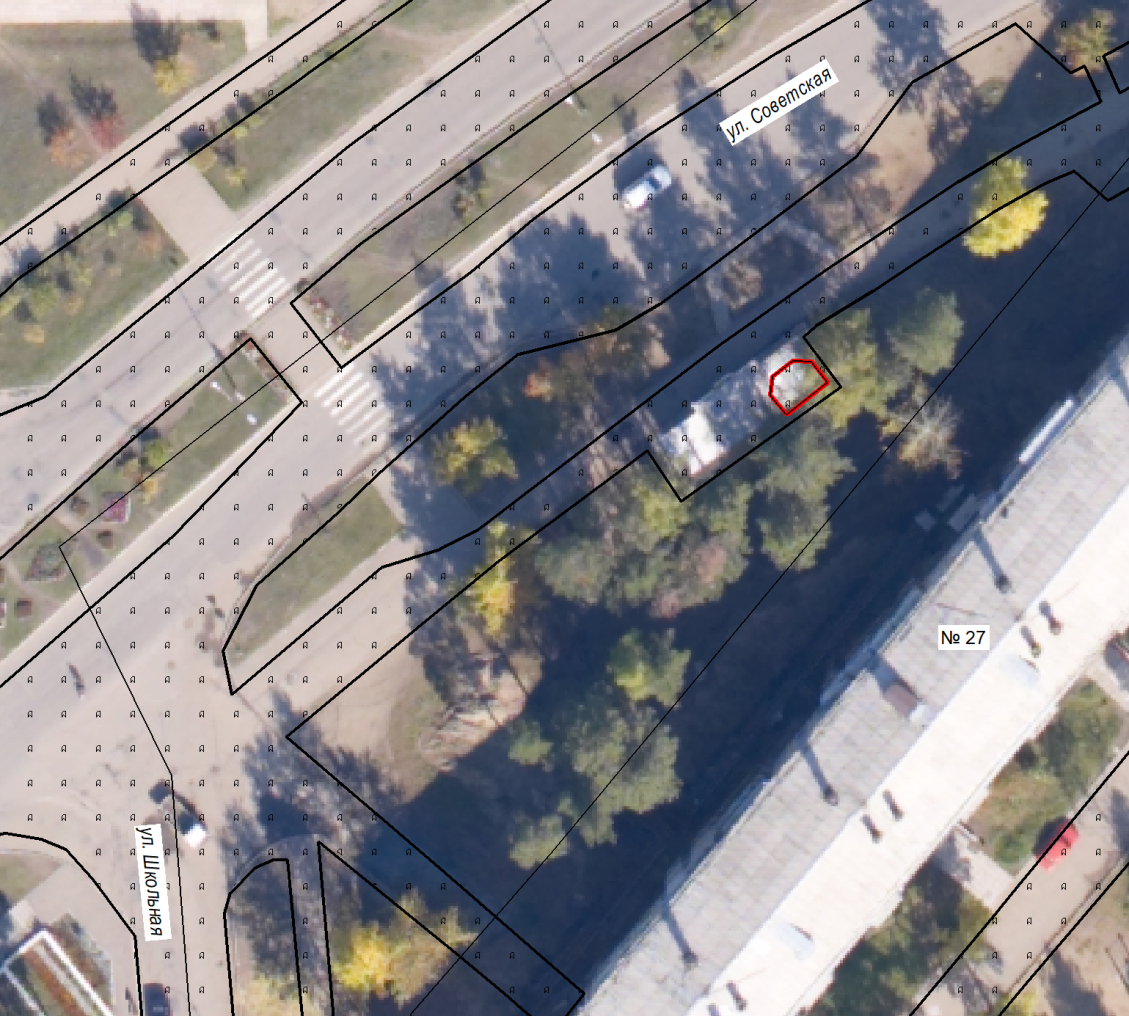 Масштаб 1:700Условные обозначения:              - нестационарный торговый объектЗаместитель мэра городского округа  по экономике и финансам - начальник Управления по финансам и налогам						И.В.БухароваИсп. Минеева Т.Ю.Тел. 5-72-4227От№г.Саянскг.Саянскг.Саянскг.СаянскО внесении изменений в постановление администрации городского округа муниципального образования «город Саянск» от 12.12.2019 № 110-37-1391-19 «Об утверждении схемы размещения нестационарных торговых объектов на территории городского округа муниципального образования «город Саянск» на 2020-2030 годы» Заместитель мэра городского округа по экономике и финансам-начальник Управления по финансам и налогам________________И.В.БухароваНачальник Управления по экономике_______________Е.Н.ЗайцеваНачальник отдела правовой работы_______________М.В.ПавловаНачальник отдела жилищной политики, транспорта и связи_______________А.А.ПереваловаПредседатель – главный архитектор Комитета по архитектуре и градостроительству_______________Ю.В.КолькинаПредседатель Комитета по управлению имуществом _______________Ю.А.МатвеенкоЗаместитель начальника отдела экономического развития и потребительского рынка Управления по экономике_______________Т.Ю. Минеева№п/пАдрес расположения (место расположения нестационарного торгового объекта)Вид нестационарного торгового объекта (павильон, киоск, палатка, автолавка и др.)Специализация нестационарного торгового объекта (ассортимент реализуемой продукции)Возможность размещения нестационарного торгового объекта субъектом малого и среднего предпринимательства (да/нет)Площадь нестацио-нарного торгового объекта, (кв.м)Собственник земельного участка, на котором располагается нестационарный торговый объектСрок, период размещения нестационарного торгового объекта123456781.1Мкр. Юбилейный,на расстоянии2,6 метра юго-восточнее от крыльца универсама «Юбилейный»ЛотокПродовольственные товары (квас)Да3,0городской округ муниципальное образование «город Саянск»с 01.05.2020 по 31.08.2020,с 01.05.2021 по 31.08.2021,с 01.05.2022 по 31.08.2022,с 01.05.2023 по 31.08.2023,с 01.05.2024 по 31.08.2024,с 01.05.2025 по 31.08.2025,с 01.05.2026 по 31.08.2026,с 01.05.2027 по 31.08.2027,с 01.05.2028 по 31.08.2028,с 01.05.2029 по 31.08.2029,с 01.05.2030 по 31.08.2030.11.2Мкр. Юбилейный,на расстоянии22 метра северо-восточнее входа в банк «АТБ»ЛотокПродовольственные товары (квас)Да3,0городской округ муниципальное образование «город Саянск»с 01.05.2020 по 31.08.2020,с 01.05.2021 по 31.08.2021,с 01.05.2022 по 31.08.2022,с 01.05.2023 по 31.08.2023,с 01.05.2024 по 31.08.2024,с 01.05.2025 по 31.08.2025,с 01.05.2026 по 31.08.2026,с 01.05.2027 по 31.08.2027,с 01.05.2028 по 31.08.2028,с 01.05.2029 по 31.08.2029,с 01.05.2030 по 31.08.2030.1.3Мкр. Юбилейный,на расстоянии 1,5 метра севернее входа в торговый комплекс № 71ЛотокПродовольственные товары (квас)Да3,0городской округ муниципальное образование «город Саянск»с 01.05.2020 по 31.08.2020,с 01.05.2021 по 31.08.2021,с 01.05.2022 по 31.08.2022,с 01.05.2023 по 31.08.2023,с 01.05.2024 по 31.08.2024,с 01.05.2025 по 31.08.2025,с 01.05.2026 по 31.08.2026,с 01.05.2027 по 31.08.2027,с 01.05.2028 по 31.08.2028,с 01.05.2029 по 31.08.2029,с 01.05.2030 по 31.08.2030.1.4Мкр. Центральный, ул. Ленина, возле остановочного пункта «Мкр. Центральный», в 6 метрах восточнее входа в магазин «Хлеб Соль»ЛотокПродовольственные товары (квас)Да3,0городской округ муниципальное образование «город Саянск»с 01.05.2020 по 31.08.2020,с 01.05.2021 по 31.08.2021,с 01.05.2022 по 31.08.2022,с 01.05.2023 по 31.08.2023,с 01.05.2024 по 31.08.2024,с 01.05.2025 по 31.08.2025,с 01.05.2026 по 31.08.2026,с 01.05.2027 по 31.08.2027,с 01.05.2028 по 31.08.2028,с 01.05.2029 по 31.08.2029,с 01.05.2030 по 31.08.2030.21.5Мкр Центральный,ул. Советская, остановочный пункт «МЖК»,в 3 метрах восточнее автопавильонаЛотокПродовольственные товары (квас)Да3,0городской округ муниципальное образование «город Саянск»с 01.05.2020 по 31.08.2020,с 01.05.2021 по 31.08.2021,с 01.05.2022 по 31.08.2022,с 01.05.2023 по 31.08.2023,с 01.05.2024 по 31.08.2024,с 01.05.2025 по 31.08.2025,с 01.05.2026 по 31.08.2026,с 01.05.2027 по 31.08.2027,с 01.05.2028 по 31.08.2028,с 01.05.2029 по 31.08.2029,с 01.05.2030 по 31.08.2030.1.6Мкр. Солнечный,ул. Комсомольская в 9 метрах севернее центрального входа торгового комплекса «Эй-Би Маркет»ЛотокПродовольственные товары (квас)Да3,0городской округ муниципальное образование «город Саянск»с 01.05.2020 по 31.08.2020,с 01.05.2021 по 31.08.2021,с 01.05.2022 по 31.08.2022,с 01.05.2023 по 31.08.2023,с 01.05.2024 по 31.08.2024,с 01.05.2025 по 31.08.2025,с 01.05.2026 по 31.08.2026,с 01.05.2027 по 31.08.2027,с 01.05.2028 по 31.08.2028,с 01.05.2029 по 31.08.2029,с 01.05.2030 по 31.08.2030.1.7Мкр. Строителей, ул. С.В.Гришкевича, в 14 метрах восточнее остановочного пункта «Узел связи»ЛотокПродовольственные товары (квас)Да3,0городской округ муниципальное образование «город Саянск»с 01.05.2020 по 31.08.2020,с 01.05.2021 по 31.08.2021,с 01.05.2022 по 31.08.2022,с 01.05.2023 по 31.08.2023,с 01.05.2024 по 31.08.2024,с 01.05.2025 по 31.08.2025,с 01.05.2026 по 31.08.2026,с 01.05.2027 по 31.08.2027,с 01.05.2028 по 31.08.2028,с 01.05.2029 по 31.08.2029,с 01.05.2030 по 31.08.2030.31.8Мкр. Строителей,ул. Советская, в 8 метрах от ограждения автостоянки и в 8 метрах западнее рекламной тумбыЛотокПродовольственные товары (квас)Да3,0городской округ муниципальное образование «город Саянск»с 01.05.2020 по 31.08.2020,с 01.05.2021 по 31.08.2021,с 01.05.2022 по 31.08.2022,с 01.05.2023 по 31.08.2023,с 01.05.2024 по 31.08.2024,с 01.05.2025 по 31.08.2025,с 01.05.2026 по 31.08.2026,с 01.05.2027 по 31.08.2027,с 01.05.2028 по 31.08.2028,с 01.05.2029 по 31.08.2029,с 01.05.2030 по 31.08.2030.1.9Мкр. Олимпийский(в районе фонтана)от ул. Советской на расстоянии 77 метров вдоль пешеходного тротуара по направле-нию к ул. Спортивной и в 11 метрах юго-западнее от негоЛотокПродовольственные товары (квас)Да3,0городской округ муниципальное образование «город Саянск»с 01.05.2020 по 31.08.2020,с 01.05.2021 по 31.08.2021,с 01.05.2022 по 31.08.2022,с 01.05.2023 по 31.08.2023,с 01.05.2024 по 31.08.2024,с 01.05.2025 по 31.08.2025,с 01.05.2026 по 31.08.2026,с 01.05.2027 по 31.08.2027,с 01.05.2028 по 31.08.2028,с 01.05.2029 по 31.08.2029,с 01.05.2030 по 31.08.2030.1.10Мкр. Южный, проспект Ленинградский,в 3 метрах от центрального входа в торговый комплекс «Товары для дома»ЛотокПродовольственные товары (квас)Да3,0городской округ муниципальное образование «город Саянск»с 01.05.2020 по 31.08.2020,с 01.05.2021 по 31.08.2021,с 01.05.2022 по 31.08.2022,с 01.05.2023 по 31.08.2023,с 01.05.2024 по 31.08.2024,с 01.05.2025 по 31.08.2025,с 01.05.2026 по 31.08.2026,с 01.05.2027 по 31.08.2027,с 01.05.2028 по 31.08.2028,с 01.05.2029 по 31.08.2029,с 01.05.2030 по 31.08.2030.41.11Мкр. Мирный,ул. Советская,в 9 метрах южнее универсама «Рублёв&К»ЛотокПродовольственные товары (квас)Да3,0городской округ муниципальное образование «город Саянск»с 01.05.2020 по 31.08.2020,с 01.05.2021 по 31.08.2021,с 01.05.2022 по 31.08.2022,с 01.05.2023 по 31.08.2023,с 01.05.2024 по 31.08.2024,с 01.05.2025 по 31.08.2025,с 01.05.2026 по 31.08.2026,с 01.05.2027 по 31.08.2027,с 01.05.2028 по 31.08.2028,с 01.05.2029 по 31.08.2029,с 01.05.2030 по 31.08.2030.1.12Мкр. Октябрьский, ул. Таежная, в 10 метрах северо-восточнее универсама «Меркурий», 6 метрах юго-восточнее пешеходной дорожки к пешеходному переходу через ул. ТаежнуюЛотокПродовольственные товары (квас)Да3,0городской округ муниципальное образование «город Саянск»с 01.05.2020 по 31.08.2020,с 01.05.2021 по 31.08.2021,с 01.05.2022 по 31.08.2022,с 01.05.2023 по 31.08.2023,с 01.05.2024 по 31.08.2024,с 01.05.2025 по 31.08.2025,с 01.05.2026 по 31.08.2026,с 01.05.2027 по 31.08.2027,с 01.05.2028 по 31.08.2028,с 01.05.2029 по 31.08.2029,с 01.05.2030 по 31.08.2030.1.13Мкр. Юбилейный, на расстоянии от крыльца 2,8 метров юго-восточнее универсама «Юбилейный»ЛотокПродовольственные товары (сахарная вата)Да2,3городской округ муниципальное образование «город Саянск»с 01.05.2020 по 31.08.2020,с 01.05.2021 по 31.08.2021,с 01.05.2022 по 31.08.2022,с 01.05.2023 по 31.08.2023,с 01.05.2024 по 31.08.2024,с 01.05.2025 по 31.08.2025,с 01.05.2026 по 31.08.2026,с 01.05.2027 по 31.08.2027,с 01.05.2028 по 31.08.2028,с 01.05.2029 по 31.08.2029,с 01.05.2030 по 31.08.2030.51.14Мкр. Ленинградский(в районе парка «Зеленый»), от тротуара ул. Советской на расстоянии 12 метров вдоль западной границы ограждения площадки для паркураЛотокПродовольственные товары (сахарная вата)Да2,3городской округ муниципальное образование «город Саянск»с 01.05.2020 по 31.08.2020,с 01.05.2021 по 31.08.2021,с 01.05.2022 по 31.08.2022,с 01.05.2023 по 31.08.2023,с 01.05.2024 по 31.08.2024,с 01.05.2025 по 31.08.2025,с 01.05.2026 по 31.08.2026,с 01.05.2027 по 31.08.2027,с 01.05.2028 по 31.08.2028,с 01.05.2029 по 31.08.2029,с 01.05.2030 по 31.08.2030.1.15Мкр. Юбилейный,ул. Советская,на расстоянии 13 метров от западной стены торгового комплекса № 71ПрилавокСельскохозяйст-венная продукция садоводов и огородников (Овощи, фрукты, плоды, ягоды, зелень, цветы, рассада)Нет2,4городской округ муниципальное образование «город Саянск»с 15.04.2020 по 31.10.2020,с 15.04.2021 по 31.10.2021,с 15.04.2022 по 31.10.2022,с 15.04.2023 по 31.10.2023,с 15.04.2024 по 31.10.2024,с 15.04.2025 по 31.10.2025,с 15.04.2026 по 31.10.2026,с 15.04.2027 по 31.10.2027,с 15.04.2028 по 31.10.2028,с 15.04.2029 по 31.10.2029,с 15.04.2030 по 31.10.2030.1.16Мкр. Юбилейный,ул. Советская,на расстоянии 13 метров от западной стены торгового комплекса № 71ПрилавокСельскохозяйст-венная продукция садоводов и огородников (Овощи, фрукты, плоды, ягоды, зелень, цветы, рассада)Нет2,4городской округ муниципальное образование «город Саянск»с 15.04.2020 по 31.10.2020,с 15.04.2021 по 31.10.2021,с 15.04.2022 по 31.10.2022,с 15.04.2023 по 31.10.2023,с 15.04.2024 по 31.10.2024,с 15.04.2025 по 31.10.2025,с 15.04.2026 по 31.10.2026,с 15.04.2027 по 31.10.2027,с 15.04.2028 по 31.10.2028,с 15.04.2029 по 31.10.2029,с 15.04.2030 по 31.10.2030.61.17Мкр. Ленинградский, ул. Советская, на расстоянии 7 метров северо-западнее магазина «Восточка»ПрилавокСельскохозяйст-венная продукция садоводов и огородников (Овощи, фрукты, плоды, ягоды, зелень, цветы, рассада)Нет6,0городской округ муниципальное образование «город Саянск»с 15.04.2020 по 31.10.2020,с 15.04.2021 по 31.10.2021,с 15.04.2022 по 31.10.2022,с 15.04.2023 по 31.10.2023,с 15.04.2024 по 31.10.2024,с 15.04.2025 по 31.10.2025,с 15.04.2026 по 31.10.2026,с 15.04.2027 по 31.10.2027,с 15.04.2028 по 31.10.2028,с 15.04.2029 по 31.10.2029,с 15.04.2030 по 31.10.2030.1.18Мкр. Ленинградский, ул. Советская, на расстоянии 9,7 метров северо-западнее магазина «Восточка»ПрилавокСельскохозяйст-венная продукция садоводов и огородников (Овощи, фрукты, плоды, ягоды, зелень, цветы, рассада)Нет6,0городской округ муниципальное образование «город Саянск»с 15.04.2020 по 31.10.2020,с 15.04.2021 по 31.10.2021,с 15.04.2022 по 31.10.2022,с 15.04.2023 по 31.10.2023,с 15.04.2024 по 31.10.2024,с 15.04.2025 по 31.10.2025,с 15.04.2026 по 31.10.2026,с 15.04.2027 по 31.10.2027,с 15.04.2028 по 31.10.2028,с 15.04.2029 по 31.10.2029,с 15.04.2030 по 31.10.2030.1.19Мкр. Юбилейный,на расстоянии10 метров северо-восточнее входа в банк АТБ Елочный базарНатуральные хвойные деревья, ветки хвойных деревьевДа20,0городской округ муниципальное образование «город Саянск»с 15.12.2020 по 31.12.2020,с 15.12.2021 по 31.12.2021,с 15.12.2022 по 31.12.2022,с 15.12.2023 по 31.12.2023,с 15.12.2024 по 31.12.2024,с 15.12.2025 по 31.12.2025,с 15.12.2026 по 31.12.2026,с 15.12.2027 по 31.12.2027,с 15.12.2028 по 31.12.2028,с 15.12.2029 по 31.12.2029,с 15.12.2030 по 31.12.2030.71.20Мкр. Строителей, на расстоянии5 метров северо-восточнее остановочного пункта «ТК Скиф»Елочный базарНатуральные хвойные деревья, ветки хвойных деревьевДа30,0городской округ муниципальное образование «город Саянск»с 15.12.2020 по 31.12.2020,с 15.12.2021 по 31.12.2021,с 15.12.2022 по 31.12.2022,с 15.12.2023 по 31.12.2023,с 15.12.2024 по 31.12.2024,с 15.12.2025 по 31.12.2025,с 15.12.2026 по 31.12.2026,с 15.12.2027 по 31.12.2027,с 15.12.2028 по 31.12.2028,с 15.12.2029 по 31.12.2029,с 15.12.2030 по 31.12.2030.1.21Мкр. Олимпийский(в районе фонтана)от ул. Советской на расстоянии 96 метров вдоль пешеходного тротуара по направлению к ул. Спортивной и 11 метрах юго-западнее от негоТорговая палатка (сборно-разборная)Продовольственные товары(Прохладительные безалкогольные напитки)Да4,0городской округ муниципальное образование «город Саянск»с 01.05.2020 по 31.08.2020,с 01.05.2021 по 31.08.2021,с 01.05.2022 по 31.08.2022,с 01.05.2023 по 31.08.2023,с 01.05.2024 по 31.08.2024,с 01.05.2025 по 31.08.2025,с 01.05.2026 по 31.08.2026,с 01.05.2027 по 31.08.2027,с 01.05.2028 по 31.08.2028,с 01.05.2029 по 31.08.2029,с 01.05.2030 по 31.08.2030.1.22Мкр. Олимпийский(в районе фонтана)от ул. Советской на расстоянии 59 метров вдоль пешеходного тротуара по направлению к ул. Спортивной и 11 метрах юго-западнее от негоТорговая палатка (сборно-разборная)Продовольственные товары (сахарная вата)Да4,0городской округ муниципальное образование «город Саянск»с 01.05.2020 по 31.08.2020,с 01.05.2021 по 31.08.2021,с 01.05.2022 по 31.08.2022,с 01.05.2023 по 31.08.2023,с 01.05.2024 по 31.08.2024,с 01.05.2025 по 31.08.2025,с 01.05.2026 по 31.08.2026,с 01.05.2027 по 31.08.2027,с 01.05.2028 по 31.08.2028,с 01.05.2029 по 31.08.2029,с 01.05.2030 по 31.08.2030.81.23Мкр. Олимпийский(в районе фонтана)от ул. Советской на расстоянии 111 метров вдоль пешеходного тротуара по направлению к ул. Спортивной и 4 метрах юго-западнее от него Торговая тележкаПродовольственные товары (мороженое)Да4,0городской округ муниципальное образование «город Саянск»с 01.05.2020 по 31.08.2020,с 01.05.2021 по 31.08.2021,с 01.05.2022 по 31.08.2022,с 01.05.2023 по 31.08.2023,с 01.05.2024 по 31.08.2024,с 01.05.2025 по 31.08.2025,с 01.05.2026 по 31.08.2026,с 01.05.2027 по 31.08.2027,с 01.05.2028 по 31.08.2028,с 01.05.2029 по 31.08.2029,с 01.05.2030 по 31.08.2030.1.24Мкр. Юбилейный,на расстоянии2 метра южнее универсама «Юбилейный»Торговая тележкаПродовольственные товары (мороженое)Да4,0городской округ муниципальное образование «город Саянск»с 15.04.2020 по 31.10.2020,с 15.04.2021 по 31.10.2021, с 15.04.2022 по 31.10.2022,с 15.04.2023 по 31.10.2023,с 15.04.2024 по 31.10.2024,с 15.04.2025 по 31.10.2025,с 15.04.2026 по 31.10.2026,с 15.04.2027 по 31.10.2027,с 15.04.2028 по 31.10.2028,с 15.04.2029 по 31.10.2029,с 15.04.2030 по 31.10.2030.1.25Мкр. Юбилейный,на расстоянии2 метра южнее универсама «Юбилейный»Торговая тележкаПродовольственные товары (мороженое)Да4,0городской округ муниципальное образование «город Саянск»с 15.04.2020 по 31.10.2020,с 15.04.2021 по 31.10.2021, с 15.04.2022 по 31.10.2022,с 15.04.2023 по 31.10.2023,с 15.04.2024 по 31.10.2024,с 15.04.2025 по 31.10.2025,с 15.04.2026 по 31.10.2026,с 15.04.2027 по 31.10.2027,с 15.04.2028 по 31.10.2028,с 15.04.2029 по 31.10.2029,с 15.04.2030 по 31.10.2030.91.26Мкр. Юбилейный,в 50-ти метрах восточнее жилого дома № 67 и в 8-ми метрах юго-западнее ул. КомсомольскойТорговый павильонНепродовольст-венные товары (Хозяйственные товары)Да26,2городской округ муниципальное образование «город Саянск»до 28.03.20221.27Мкр. Юбилейный,ул. Советская, в 28 метрах северо-восточнее пешеход-ного перехода в районе пересечения улиц Советской и ШкольнойКиоск, совмещенный с автопавильономПродовольственные товары, кроме алкогольной и табачной продукцииДа11,0городской округ муниципальное образование «город Саянск»по 20.08.2021Координаты в системе МСК-38               S = 3.0 м2Координаты в системе МСК-38               S = 3.0 м2Координаты в системе МСК-38               S = 3.0 м2Координаты в системе МСК-38               S = 3.0 м2Координаты в системе МСК-38               S = 3.0 м2Координаты в системе МСК-38               S = 3.0 м2№ХY№XY1587172.703193057.814587171.703193058.932587174.193193059.141587172.703193057.813587173.203193060.26Координаты в системе МСК-38               S = 3 м2Координаты в системе МСК-38               S = 3 м2Координаты в системе МСК-38               S = 3 м2Координаты в системе МСК-38               S = 3 м2Координаты в системе МСК-38               S = 3 м2Координаты в системе МСК-38               S = 3 м2№ХY№XY1587133.323193051.714587134.753193053.122587134.383193050.651587133.323193051.713587135.803193052.05Координаты в системе МСК-38               S = 3 м2Координаты в системе МСК-38               S = 3 м2Координаты в системе МСК-38               S = 3 м2Координаты в системе МСК-38               S = 3 м2Координаты в системе МСК-38               S = 3 м2Координаты в системе МСК-38               S = 3 м2№ХY№XY1587193.793192423.894587193.863192425.882587195.293192423.831587193.793192423.893587195.363192425.83Координаты в системе МСК-38               S = 3 м2Координаты в системе МСК-38               S = 3 м2Координаты в системе МСК-38               S = 3 м2Координаты в системе МСК-38               S = 3 м2Координаты в системе МСК-38               S = 3 м2Координаты в системе МСК-38               S = 3 м2№ХY№XY1588012.233193209.184588010.773193207.822588011.213193210.281588012.233193209.183588009.753193208.92Координаты в системе МСК-38               S = 3 м2Координаты в системе МСК-38               S = 3 м2Координаты в системе МСК-38               S = 3 м2Координаты в системе МСК-38               S = 3 м2Координаты в системе МСК-38               S = 3 м2Координаты в системе МСК-38               S = 3 м2№ХY№XY1587745.983193191.034587746.163193193.022587747.473193190.891587745.983193191.033587747.663193192.88Координаты в системе МСК-38               S = 3 м2Координаты в системе МСК-38               S = 3 м2Координаты в системе МСК-38               S = 3 м2Координаты в системе МСК-38               S = 3 м2Координаты в системе МСК-38               S = 3 м2Координаты в системе МСК-38               S = 3 м2№ХY№XY1587764.183192647.824587764.383192649.302587766.163192647.541587764.183192647.823587766.363192649.02Координаты в системе МСК-38               S = 3 м2Координаты в системе МСК-38               S = 3 м2Координаты в системе МСК-38               S = 3 м2Координаты в системе МСК-38               S = 3 м2Координаты в системе МСК-38               S = 3 м2Координаты в системе МСК-38               S = 3 м2№ХY№XY1588197.323193980.244588197.363193982.242588198.823193980.221588197.323193980.243588198.863193982.22Координаты в системе МСК-38               S = 3 м2Координаты в системе МСК-38               S = 3 м2Координаты в системе МСК-38               S = 3 м2Координаты в системе МСК-38               S = 3 м2Координаты в системе МСК-38               S = 3 м2Координаты в системе МСК-38               S = 3 м2№ХY№XY1587787.773193995.054587789.273193995.002587787.703193993.051587787.773193995.053587789.203193993.00Координаты в системе МСК-38               S = 3 м2Координаты в системе МСК-38               S = 3 м2Координаты в системе МСК-38               S = 3 м2Координаты в системе МСК-38               S = 3 м2Координаты в системе МСК-38               S = 3 м2Координаты в системе МСК-38               S = 3 м2№ХY№XY1587665.933193459.474587664.663193458.662587664.853193461.161587665.933193459.473587663.593193460.35Координаты в системе МСК-38               S = 3 м2Координаты в системе МСК-38               S = 3 м2Координаты в системе МСК-38               S = 3 м2Координаты в системе МСК-38               S = 3 м2Координаты в системе МСК-38               S = 3 м2Координаты в системе МСК-38               S = 3 м2№ХY№XY1587106.6003193317.8604587107.1303193319.7902587108.0503193317.4601587106.6003193317.8603587108.5803193319.390Координаты в системе МСК-38               S = 3 м2Координаты в системе МСК-38               S = 3 м2Координаты в системе МСК-38               S = 3 м2Координаты в системе МСК-38               S = 3 м2Координаты в системе МСК-38               S = 3 м2Координаты в системе МСК-38               S = 3 м2№ХY№XY1587809.453194401.234587807.963194401.312587809.563194403.221587809.453194401.233587808.073194403.31Координаты в системе МСК-38               S = 3 м2Координаты в системе МСК-38               S = 3 м2Координаты в системе МСК-38               S = 3 м2Координаты в системе МСК-38               S = 3 м2Координаты в системе МСК-38               S = 3 м2Координаты в системе МСК-38               S = 3 м2№ХY№XY1586678.583192372.734586679.943192374.202586679.683192371.711586678.583192372.733586681.043192373.18Координаты в системе МСК-38               S = 2.3 м2Координаты в системе МСК-38               S = 2.3 м2Координаты в системе МСК-38               S = 2.3 м2Координаты в системе МСК-38               S = 2.3 м2Координаты в системе МСК-38               S = 2.3 м2Координаты в системе МСК-38               S = 2.3 м2№ХY№XY1587163.643193049.144587162.763193050.102587164.973193050.351587163.643193049.143587164.103193051.31Координаты в системе МСК-38               S = 2,3 м2Координаты в системе МСК-38               S = 2,3 м2Координаты в системе МСК-38               S = 2,3 м2Координаты в системе МСК-38               S = 2,3 м2Координаты в системе МСК-38               S = 2,3 м2Координаты в системе МСК-38               S = 2,3 м2№ХY№XY1587762.223194453.584587760.423194453.652587762.263194454.881587762.223194453.583587760.463194454.95Координаты в системе МСК-38               S = 2.4 м2Координаты в системе МСК-38               S = 2.4 м2Координаты в системе МСК-38               S = 2.4 м2Координаты в системе МСК-38               S = 2.4 м2Координаты в системе МСК-38               S = 2.4 м2Координаты в системе МСК-38               S = 2.4 м2№ХY№XY1587189.983192400.964587189.953192399.762587187.983192401.011587189.983192400.963587187.953192399.81Координаты в системе МСК-38               S = 2.4 м2Координаты в системе МСК-38               S = 2.4 м2Координаты в системе МСК-38               S = 2.4 м2Координаты в системе МСК-38               S = 2.4 м2Координаты в системе МСК-38               S = 2.4 м2Координаты в системе МСК-38               S = 2.4 м2№ХY№XY1587187.463192399.824587185.463192399.872587187.493192401.021587187.463192399.823587185.493192401.07Координаты в системе МСК-38               S = 6 м2Координаты в системе МСК-38               S = 6 м2Координаты в системе МСК-38               S = 6 м2Координаты в системе МСК-38               S = 6 м2Координаты в системе МСК-38               S = 6 м2Координаты в системе МСК-38               S = 6 м2№ХY№XY1587773.683194488.494587775.683194488.372587773.513194485.491587773.683194488.493587775.513194485.38Координаты в системе МСК-38               S = 6 м2Координаты в системе МСК-38               S = 6 м2Координаты в системе МСК-38               S = 6 м2Координаты в системе МСК-38               S = 6 м2Координаты в системе МСК-38               S = 6 м2Координаты в системе МСК-38               S = 6 м2№ХY№XY1587773.513194485.494587775.513194485.382587773.343194482.501587773.513194485.493587775.343194482.38Координаты в системе МСК-38               S = 20 м2Координаты в системе МСК-38               S = 20 м2Координаты в системе МСК-38               S = 20 м2Координаты в системе МСК-38               S = 20 м2Координаты в системе МСК-38               S = 20 м2Координаты в системе МСК-38               S = 20 м2№ХY№XY1587138.263193028.284587135.363193031.032587141.703193031.911587138.263193028.283587138.803193034.66Координаты в системе МСК-38               S = 30 м2Координаты в системе МСК-38               S = 30 м2Координаты в системе МСК-38               S = 30 м2Координаты в системе МСК-38               S = 30 м2Координаты в системе МСК-38               S = 30 м2Координаты в системе МСК-38               S = 30 м2№ХY№XY1587827.543194063.364587821.553194063.712587827.833194068.351587827.543194063.363587821.843194068.70Координаты в системе МСК-38               S = 4 м2Координаты в системе МСК-38               S = 4 м2Координаты в системе МСК-38               S = 4 м2Координаты в системе МСК-38               S = 4 м2Координаты в системе МСК-38               S = 4 м2Координаты в системе МСК-38               S = 4 м2№ХY№XY1587655.943193475.044587654.273193473.942587654.843193476.711587655.943193475.043587653.173193475.61Координаты в системе МСК-38               S = 4 м2Координаты в системе МСК-38               S = 4 м2Координаты в системе МСК-38               S = 4 м2Координаты в системе МСК-38               S = 4 м2Координаты в системе МСК-38               S = 4 м2Координаты в системе МСК-38               S = 4 м2№ХY№XY1587675.823193444.044587674.123193443.002587674.783193445.751587675.823193444.043587673.083193444.71Координаты в системе МСК-38               S = 4 м2Координаты в системе МСК-38               S = 4 м2Координаты в системе МСК-38               S = 4 м2Координаты в системе МСК-38               S = 4 м2Координаты в системе МСК-38               S = 4 м2Координаты в системе МСК-38               S = 4 м2№ХY№XY1587653.343193490.894587651.673193489.792587652.243193492.561587653.343193490.893587650.573193491.46Координаты в системе МСК-38               S = 4 м2Координаты в системе МСК-38               S = 4 м2Координаты в системе МСК-38               S = 4 м2Координаты в системе МСК-38               S = 4 м2Координаты в системе МСК-38               S = 4 м2Координаты в системе МСК-38               S = 4 м2№ХY№XY1587166.393193054.344587164.913193052.992587165.043193055.821587166.393193054.343587163.563193054.47Координаты в системе МСК-38               S = 4 м2Координаты в системе МСК-38               S = 4 м2Координаты в системе МСК-38               S = 4 м2Координаты в системе МСК-38               S = 4 м2Координаты в системе МСК-38               S = 4 м2Координаты в системе МСК-38               S = 4 м2№ХY№XY1587171.203193058.534587169.723193057.192587169.863193060.011587171.203193058.533587168.383193058.67Координаты в системе МСК-38               S = 26,2 м2Координаты в системе МСК-38               S = 26,2 м2Координаты в системе МСК-38               S = 26,2 м2Координаты в системе МСК-38               S = 26,2 м2Координаты в системе МСК-38               S = 26,2 м2Координаты в системе МСК-38               S = 26,2 м2№ХY№XY1586821.913192541.964586819.083192539.132586817.283192546.591586821.913192541.963586814.453192543.77Координаты в системе МСК-38               S = 12 м2Координаты в системе МСК-38               S = 12 м2Координаты в системе МСК-38               S = 12 м2Координаты в системе МСК-38               S = 12 м2Координаты в системе МСК-38               S = 12 м2Координаты в системе МСК-38               S = 12 м2№ХY№XY1587599.903192931.195587601.623192928.362587597.253192927.876587601.523192929.873587598.843192926.581587599.903192931.194587600.373192926.71